от 26 января 2021 года									             № 79Об утверждении нормативов затрат на оказание муниципальных услуг (выполнение работ) и на содержание имущества на 2021 год для учреждений дополнительного образования в сфере культуры городского округа 
город Шахунья Нижегородской областиВ соответствии с Приказом Минкультуры РФ от 28.03.2019 № 357 «Об утверждении общих требований к определению нормативных затрат на оказание государственных (муниципальных) услуг в сфере культуры и кинематографии, применяемых при расчете объема субсидии на финансовое обеспечение выполнения государственного (муниципального) задания на оказание государственных (муниципальных) услуг (выполнение работ) государственным (муниципальным) учреждением», Положением о формировании муниципального задания на оказание муниципальных услуг (выполнение работ) в отношении муниципальных учреждений городского округа город Шахунья Нижегородской области и финансовом обеспечении выполнения муниципального задания, утвержденным постановлением администрации городского округа город Шахунья Нижегородской области от 28 декабря 2017 года 
№ 1839 «О порядке формирования муниципального задания, на оказание муниципальных услуг (выполнение работ) в отношении муниципальных учреждений городского округа город Шахунья Нижегородской области и финансовом обеспечении выполнения муниципального задания» (с изменениями от 16 февраля 2018 года № 250) администрация городского округа город Шахунья Нижегородской области 
п о с т а н о в л я е т: Утвердить прилагаемые сведения  о фактических и планируемых затратах  на оказание муниципальных услуг (выполнение работ) и на содержание имущества на 2021 год учреждениями дополнительного образования в сфере культуры городского округа город Шахунья Нижегородской области.Утвердить прилагаемые расчеты нормативных затрат на содержание имущества на 2021 год учреждениями дополнительного образования в сфере культуры городского округа город Шахунья Нижегородской области.3. Утвердить прилагаемые результаты расчетов объема нормативных затрат на оказание муниципальными учреждениями дополнительного образования в сфере культуры муниципальных услуг (выполнение работ) и нормативных затрат на содержание имущества на 2021 год.Утвердить прилагаемые исходные данные и результаты расчетов объема нормативных затрат на оказание муниципальных услуг (выполнение работ) и нормативных затрат на содержание имущества муниципальных учреждений  дополнительного образования  в сфере культуры на 2021 год.Утвердить прилагаемые сводные показатели объема нормативных затрат на оказание муниципальных услуг (выполнение работ) и нормативных затрат на содержание имущества (по типам и группам учреждений).Начальнику общего отдела администрации городского округа город Шахунья обеспечить размещение настоящего постановления на официальном сайте администрации городского округа город Шахунья Нижегородской области.Настоящее постановление вступает в силу с 1 января 2021 года.8. Контроль за исполнением настоящего постановления возложить на первого заместителя главы администрации городского округа город Шахунья Нижегородской области А.Д.Серова.Глава местного самоуправлениягородского округа город Шахунья						          Р.В.КошелевУтверждены
 постановлением администрациигородского округа город ШахуньяНижегородской областиот 26.01.2021 г. № 79СВЕДЕНИЯО ФАКТИЧЕСКИХ И ПЛАНИРУЕМЫХ ЗАТРАТАХ НА ОКАЗАНИЕМУНИЦИПАЛЬНЫХ УСЛУГ (ВЫПОЛНЕНИЕ РАБОТ) И НА СОДЕРЖАНИЕ ИМУЩЕСТВАНА 2021 ГОД УЧРЕЖДЕНИЯМИ ДОПОЛНИТЕЛЬНОГО ОБРАЗОВАНИЯ В СФЕРЕ КУЛЬТУРЫ ГОРОДСКОГО ОКРУГА ГОРОД ШАХУНЬЯ НИЖЕГОРОДСКОЙ ОБЛАСТИ.Утвержденыпостановлением администрациигородского округа город ШахуньяНижегородской областиот 26.01.2021 г. № 79РАСЧЕТЫ НОРМАТИВНЫХ ЗАТРАТ НА СОДЕРЖАНИЕ ИМУЩЕСТВА НА 2021 ГОД УЧРЕЖДЕНИЯМИ ДОПОЛНИТЕЛЬНОГО ОБРАЗОВАНИЯ В СФЕРЕ КУЛЬТУРЫ ГОРОДСКОГО ОКРУГА ГОРОД ШАХУНЬЯ НИЖЕГОРОДСКОЙ ОБЛАСТИ                                                                                                      ( тыс. рублей)Утверждены
 постановлением администрациигородского округа город ШахуньяНижегородской областиот 26.01.2021 г. № 79Форма 5РЕЗУЛЬТАТЫ РАСЧЕТОВ ОБЪЕМА НОРМАТИВНЫХ ЗАТРАТНА ОКАЗАНИЕ МУНИЦИПАЛЬНЫМИ УЧРЕЖДЕНИЯМИ  ДОПОЛНИТЕЛЬНОГО ОБРАЗОВАНИЯ В СФЕРЕ КУЛЬТУРЫ, МУНИЦИПАЛЬНЫХ УСЛУГ  (ВЫПОЛНЕНИЕ РАБОТ) И НОРМАТИВНЫХ ЗАТРАТ НА СОДЕРЖАНИЕ ИМУЩЕСТВА НА 2021 ГОДУтвержденыпостановлением администрациигородского округа город ШахуньяНижегородской областиот 26.01.2021 г. № 79Исходные данные и результаты расчетов объема нормативныхзатрат на оказание муниципальных услуг (выполнение работ)  и нормативных затрат  на содержание имущества муниципальных учреждений  дополнительного образования  в сфере культуры на 2021 год--------------------------------<1> Определяется путем суммирования нормативных затрат, непосредственно связанных с оказанием муниципальной услуги (графа 2) и затрат на общехозяйственные нужды (графа 3).<2> Определяется путем суммирования произведения итогового объема нормативных затрат на оказание муниципальной услуги (графа 4) на объем муниципальной услуги) (графа 5) с затратами на содержание имущества (графа 6).		Утверждены
 постановлением администрациигородского округа город ШахуньяНижегородской областиот 26.01.2021 г. № 79                                                                                                                                                                                                                                               	Форма 1СВОДНЫЕ ПОКАЗАТЕЛИ ОБЪЕМА НОРМАТИВНЫХ ЗАТРАТ НА ОКАЗАНИЕМУНИЦИПАЛЬНЫХ УСЛУГ (ВЫПОЛНЕНИЕ РАБОТ)И НОРМАТИВНЫХ ЗАТРАТ НА СОДЕРЖАНИЕ ИМУЩЕСТВА(по типам и группам учреждений)                                                                                                                                                                        (тыс. рублей)________________________________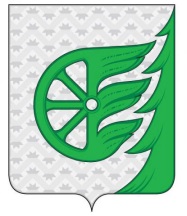 Администрация городского округа город ШахуньяНижегородской областиП О С Т А Н О В Л Е Н И Е   Наименование       муниципальной     услуги (работы)                 Нормативные затраты за единицу, рублей                               Нормативные затраты за единицу, рублей                               Нормативные затраты за единицу, рублей                               Нормативные затраты за единицу, рублей                               Нормативные затраты за единицу, рублей                               Нормативные затраты за единицу, рублей                               Нормативные затраты за единицу, рублей                Объеммуниципальнойуслуги,единицНормативныезатраты насодержаниеимущества,тыс.рублейНормативныезатраты насодержаниеимущества,тыс.рублейОценка объемасредств,получаемых врезультатеоказанияплатных услугв пределахустановленногомуниципального  задания,тыс. рублейСуммафинансовогообеспечениявыполнениямуниципальногозадания,тыс. рублей   Наименование       муниципальной     услуги (работы)  Нормативные затраты, непосредственносвязанные с оказанием муниципальной услуги(работы)Нормативные затраты, непосредственносвязанные с оказанием муниципальной услуги(работы)Нормативные затраты, непосредственносвязанные с оказанием муниципальной услуги(работы)Нормативные затраты, непосредственносвязанные с оказанием муниципальной услуги(работы)Нормативные затраты, непосредственносвязанные с оказанием муниципальной услуги(работы)Нормативныезатраты наобщехозяйственныенуждыИТОГО: Объеммуниципальнойуслуги,единицНормативныезатраты насодержаниеимущества,тыс.рублейНормативныезатраты насодержаниеимущества,тыс.рублейОценка объемасредств,получаемых врезультатеоказанияплатных услугв пределахустановленногомуниципального  задания,тыс. рублейСуммафинансовогообеспечениявыполнениямуниципальногозадания,тыс. рублей   Наименование       муниципальной     услуги (работы)  На оплатутруда иначисленияпо оплатетрудаНаПриобретениематериальныхзапасовИныеНормативныезатратыИныеНормативныезатратыИтогоНормативныезатраты наобщехозяйственныенуждыИТОГО: Объеммуниципальнойуслуги,единицНормативныезатраты насодержаниеимущества,тыс.рублейНормативныезатраты насодержаниеимущества,тыс.рублейОценка объемасредств,получаемых врезультатеоказанияплатных услугв пределахустановленногомуниципального  задания,тыс. рублейСуммафинансовогообеспечениявыполнениямуниципальногозадания,тыс. рублей         1             2          3           4          4       5 =  гр. 2 +гр. 3 + гр. 4         6          7 =  гр. 5 + гр. 6       8           9          9           10           11 =      (гр. 7 x гр.  8) + гр. 9 -       10      МУНИЦИПАЛЬНОЕ АВТОНОМНОЕ УЧРЕЖДЕНИЕ ДОПОЛНИТЕЛЬНОГО ОБРАЗОВАНИЯ «ШКОЛА ИСКУССТВ Г.О.Г.ШАХУНЬЯ НИЖЕГОРОДСКОЙ ОБЛАСТИ»МУНИЦИПАЛЬНОЕ АВТОНОМНОЕ УЧРЕЖДЕНИЕ ДОПОЛНИТЕЛЬНОГО ОБРАЗОВАНИЯ «ШКОЛА ИСКУССТВ Г.О.Г.ШАХУНЬЯ НИЖЕГОРОДСКОЙ ОБЛАСТИ»МУНИЦИПАЛЬНОЕ АВТОНОМНОЕ УЧРЕЖДЕНИЕ ДОПОЛНИТЕЛЬНОГО ОБРАЗОВАНИЯ «ШКОЛА ИСКУССТВ Г.О.Г.ШАХУНЬЯ НИЖЕГОРОДСКОЙ ОБЛАСТИ»МУНИЦИПАЛЬНОЕ АВТОНОМНОЕ УЧРЕЖДЕНИЕ ДОПОЛНИТЕЛЬНОГО ОБРАЗОВАНИЯ «ШКОЛА ИСКУССТВ Г.О.Г.ШАХУНЬЯ НИЖЕГОРОДСКОЙ ОБЛАСТИ»МУНИЦИПАЛЬНОЕ АВТОНОМНОЕ УЧРЕЖДЕНИЕ ДОПОЛНИТЕЛЬНОГО ОБРАЗОВАНИЯ «ШКОЛА ИСКУССТВ Г.О.Г.ШАХУНЬЯ НИЖЕГОРОДСКОЙ ОБЛАСТИ»МУНИЦИПАЛЬНОЕ АВТОНОМНОЕ УЧРЕЖДЕНИЕ ДОПОЛНИТЕЛЬНОГО ОБРАЗОВАНИЯ «ШКОЛА ИСКУССТВ Г.О.Г.ШАХУНЬЯ НИЖЕГОРОДСКОЙ ОБЛАСТИ»МУНИЦИПАЛЬНОЕ АВТОНОМНОЕ УЧРЕЖДЕНИЕ ДОПОЛНИТЕЛЬНОГО ОБРАЗОВАНИЯ «ШКОЛА ИСКУССТВ Г.О.Г.ШАХУНЬЯ НИЖЕГОРОДСКОЙ ОБЛАСТИ»МУНИЦИПАЛЬНОЕ АВТОНОМНОЕ УЧРЕЖДЕНИЕ ДОПОЛНИТЕЛЬНОГО ОБРАЗОВАНИЯ «ШКОЛА ИСКУССТВ Г.О.Г.ШАХУНЬЯ НИЖЕГОРОДСКОЙ ОБЛАСТИ»МУНИЦИПАЛЬНОЕ АВТОНОМНОЕ УЧРЕЖДЕНИЕ ДОПОЛНИТЕЛЬНОГО ОБРАЗОВАНИЯ «ШКОЛА ИСКУССТВ Г.О.Г.ШАХУНЬЯ НИЖЕГОРОДСКОЙ ОБЛАСТИ»МУНИЦИПАЛЬНОЕ АВТОНОМНОЕ УЧРЕЖДЕНИЕ ДОПОЛНИТЕЛЬНОГО ОБРАЗОВАНИЯ «ШКОЛА ИСКУССТВ Г.О.Г.ШАХУНЬЯ НИЖЕГОРОДСКОЙ ОБЛАСТИ»МУНИЦИПАЛЬНОЕ АВТОНОМНОЕ УЧРЕЖДЕНИЕ ДОПОЛНИТЕЛЬНОГО ОБРАЗОВАНИЯ «ШКОЛА ИСКУССТВ Г.О.Г.ШАХУНЬЯ НИЖЕГОРОДСКОЙ ОБЛАСТИ»МУНИЦИПАЛЬНОЕ АВТОНОМНОЕ УЧРЕЖДЕНИЕ ДОПОЛНИТЕЛЬНОГО ОБРАЗОВАНИЯ «ШКОЛА ИСКУССТВ Г.О.Г.ШАХУНЬЯ НИЖЕГОРОДСКОЙ ОБЛАСТИ»МУНИЦИПАЛЬНОЕ АВТОНОМНОЕ УЧРЕЖДЕНИЕ ДОПОЛНИТЕЛЬНОГО ОБРАЗОВАНИЯ «ШКОЛА ИСКУССТВ Г.О.Г.ШАХУНЬЯ НИЖЕГОРОДСКОЙ ОБЛАСТИ»Услуга N 1Реализация дополнительных общеразвивающих программ53885,580053885,5853885,5818875,772761,28181Ххх13169,8Услуга N 2Реализация дополнительных предпрофессиональных программв области искусств(фортепиано)58951,040058951,0458951,0418875,777826,7433ххх2568,28Услуга N 3Реализация дополнительных предпрофессиональных программв области искусств(народные инструменты)58951,040058591,0458591,0418875,777826,744ххх311,31Услуга N 4Реализация дополнительных предпрофессиональных программв области искусств(струнные инструменты)58951,040058951,0458951,0418875,777826,746ххх466,96Итого отчетныйфинансовый годпо учреждению54858ХХ548585485818875,773733,7224876,15хх17392,5Услуга N 1Реализация дополнительных общеразвивающих программ47066,410047066,4147066,4125600,372666,71181Ххх13152,67425Услуга N 2Реализация дополнительных предпрофессиональных программв области искусств(фортепиано)50586,80050586,850586,825600,376187,133ххх2514,1743Услуга N 3Реализация дополнительных предпрофессиональных программв области искусств(народные инструменты)50586,80050586,850586,825600,376187,14ххх304,7484Услуга N 4Реализация дополнительных предпрофессиональных программв области искусств(струнные инструменты)50586,80050586,850586,825600,376187,16ххх457,1226Итого текущийфинансовый годпо учреждению47742,20047742,247742,225600,373342,50224829,58045хх17258,300Услуга N 1 Реализация дополнительных предпрофессиональных программ в области искусств48963,30048963,348963,325033,4573996,79185Ххх13689,40625Услуга N 2Реализация дополнительных предпрофессиональных программв области искусств(фортепиано)5267300526735267325033,4577706,4536ххх2722,329Услуга N 3Реализация дополнительных предпрофессиональных программв области искусств(народные инструменты)5267300526735267325033,4577706,454ххх302,481Услуга N 4Реализация дополнительных предпрофессиональных программв области искусств(струнные инструменты)5267300526735267325033,4577706,456ххх457,1226Итого очереднойфинансовый годпо учреждению46550,190046550,1946550,1925033,4571583,64239872,710хх17981,200МУНИЦИПАЛЬНОЕ БЮДЖЕТНОЕ УЧРЕЖДЕНИЕ ДОПОЛНИТЕЛЬНОГО ОБРАЗОВАНИЯВАХТАНСКАЯ ДЕТСКАЯ МУЗЫКАЛЬНАЯ ШКОЛАМУНИЦИПАЛЬНОЕ БЮДЖЕТНОЕ УЧРЕЖДЕНИЕ ДОПОЛНИТЕЛЬНОГО ОБРАЗОВАНИЯВАХТАНСКАЯ ДЕТСКАЯ МУЗЫКАЛЬНАЯ ШКОЛАМУНИЦИПАЛЬНОЕ БЮДЖЕТНОЕ УЧРЕЖДЕНИЕ ДОПОЛНИТЕЛЬНОГО ОБРАЗОВАНИЯВАХТАНСКАЯ ДЕТСКАЯ МУЗЫКАЛЬНАЯ ШКОЛАМУНИЦИПАЛЬНОЕ БЮДЖЕТНОЕ УЧРЕЖДЕНИЕ ДОПОЛНИТЕЛЬНОГО ОБРАЗОВАНИЯВАХТАНСКАЯ ДЕТСКАЯ МУЗЫКАЛЬНАЯ ШКОЛАМУНИЦИПАЛЬНОЕ БЮДЖЕТНОЕ УЧРЕЖДЕНИЕ ДОПОЛНИТЕЛЬНОГО ОБРАЗОВАНИЯВАХТАНСКАЯ ДЕТСКАЯ МУЗЫКАЛЬНАЯ ШКОЛАМУНИЦИПАЛЬНОЕ БЮДЖЕТНОЕ УЧРЕЖДЕНИЕ ДОПОЛНИТЕЛЬНОГО ОБРАЗОВАНИЯВАХТАНСКАЯ ДЕТСКАЯ МУЗЫКАЛЬНАЯ ШКОЛАМУНИЦИПАЛЬНОЕ БЮДЖЕТНОЕ УЧРЕЖДЕНИЕ ДОПОЛНИТЕЛЬНОГО ОБРАЗОВАНИЯВАХТАНСКАЯ ДЕТСКАЯ МУЗЫКАЛЬНАЯ ШКОЛАМУНИЦИПАЛЬНОЕ БЮДЖЕТНОЕ УЧРЕЖДЕНИЕ ДОПОЛНИТЕЛЬНОГО ОБРАЗОВАНИЯВАХТАНСКАЯ ДЕТСКАЯ МУЗЫКАЛЬНАЯ ШКОЛАМУНИЦИПАЛЬНОЕ БЮДЖЕТНОЕ УЧРЕЖДЕНИЕ ДОПОЛНИТЕЛЬНОГО ОБРАЗОВАНИЯВАХТАНСКАЯ ДЕТСКАЯ МУЗЫКАЛЬНАЯ ШКОЛАМУНИЦИПАЛЬНОЕ БЮДЖЕТНОЕ УЧРЕЖДЕНИЕ ДОПОЛНИТЕЛЬНОГО ОБРАЗОВАНИЯВАХТАНСКАЯ ДЕТСКАЯ МУЗЫКАЛЬНАЯ ШКОЛАМУНИЦИПАЛЬНОЕ БЮДЖЕТНОЕ УЧРЕЖДЕНИЕ ДОПОЛНИТЕЛЬНОГО ОБРАЗОВАНИЯВАХТАНСКАЯ ДЕТСКАЯ МУЗЫКАЛЬНАЯ ШКОЛАМУНИЦИПАЛЬНОЕ БЮДЖЕТНОЕ УЧРЕЖДЕНИЕ ДОПОЛНИТЕЛЬНОГО ОБРАЗОВАНИЯВАХТАНСКАЯ ДЕТСКАЯ МУЗЫКАЛЬНАЯ ШКОЛАМУНИЦИПАЛЬНОЕ БЮДЖЕТНОЕ УЧРЕЖДЕНИЕ ДОПОЛНИТЕЛЬНОГО ОБРАЗОВАНИЯВАХТАНСКАЯ ДЕТСКАЯ МУЗЫКАЛЬНАЯ ШКОЛАУслуга N 1Реализация дополнительных общеразвивающих программ(музыкальное искусство)31082,02ХХ31082,0231082,0224934,8956016,9132ХХХ1792,5 Услуга N 2Реализация дополнительных предпрофессиональных программв области искусств(фортепиано)35241,77Хх35241,7735241,7724934,8960176,6630Ххх1805,3Итого отчетныйфинансовый годпо учреждению33094,14ХХ33094,1433094,1424934,8958029,0362135,1хх3732,9Услуга N 1Реализация дополнительных общеразвивающих программ28023,9ХХ28023,928023,928793,1956817,0933ХХХ1874,96397 Услуга N 2Реализация дополнительных предпрофессиональных программв области искусств(фортепиано)29704,68ХХ29704,6829704,6828793,1958497,8730ХХХ1754,93603Итого текущийфинансовый годпо учреждению28824,27хх28824,2728824,2728793,1957617,4663134,0003763,9000Услуга N 1Реализация дополнительных общеразвивающих программ29703,57ХХ29703,5729703,5727484,4957188,0634ХХХ1944,39397 Услуга N 2Реализация дополнительных предпрофессиональных программв области искусств(фортепиано)31013,38ХХ31013,3831013,3827484,4958497,8730ХХХ1754,93603Итого очереднойфинансовый годпо учреждению30317,54хх30317,5430317,5427484,4957802,0364116,5703815,9000МУНИЦИПАЛЬНОЕ БЮДЖЕТНОЕ УЧРЕЖДЕНИЕ ДОПОЛНИТЕЛЬНОГО ОБРАЗОВАНИЯ«СЯВСКАЯ ДЕТСКАЯ МУЗЫКАЛЬНАЯ ШКОЛА»МУНИЦИПАЛЬНОЕ БЮДЖЕТНОЕ УЧРЕЖДЕНИЕ ДОПОЛНИТЕЛЬНОГО ОБРАЗОВАНИЯ«СЯВСКАЯ ДЕТСКАЯ МУЗЫКАЛЬНАЯ ШКОЛА»МУНИЦИПАЛЬНОЕ БЮДЖЕТНОЕ УЧРЕЖДЕНИЕ ДОПОЛНИТЕЛЬНОГО ОБРАЗОВАНИЯ«СЯВСКАЯ ДЕТСКАЯ МУЗЫКАЛЬНАЯ ШКОЛА»МУНИЦИПАЛЬНОЕ БЮДЖЕТНОЕ УЧРЕЖДЕНИЕ ДОПОЛНИТЕЛЬНОГО ОБРАЗОВАНИЯ«СЯВСКАЯ ДЕТСКАЯ МУЗЫКАЛЬНАЯ ШКОЛА»МУНИЦИПАЛЬНОЕ БЮДЖЕТНОЕ УЧРЕЖДЕНИЕ ДОПОЛНИТЕЛЬНОГО ОБРАЗОВАНИЯ«СЯВСКАЯ ДЕТСКАЯ МУЗЫКАЛЬНАЯ ШКОЛА»МУНИЦИПАЛЬНОЕ БЮДЖЕТНОЕ УЧРЕЖДЕНИЕ ДОПОЛНИТЕЛЬНОГО ОБРАЗОВАНИЯ«СЯВСКАЯ ДЕТСКАЯ МУЗЫКАЛЬНАЯ ШКОЛА»МУНИЦИПАЛЬНОЕ БЮДЖЕТНОЕ УЧРЕЖДЕНИЕ ДОПОЛНИТЕЛЬНОГО ОБРАЗОВАНИЯ«СЯВСКАЯ ДЕТСКАЯ МУЗЫКАЛЬНАЯ ШКОЛА»МУНИЦИПАЛЬНОЕ БЮДЖЕТНОЕ УЧРЕЖДЕНИЕ ДОПОЛНИТЕЛЬНОГО ОБРАЗОВАНИЯ«СЯВСКАЯ ДЕТСКАЯ МУЗЫКАЛЬНАЯ ШКОЛА»МУНИЦИПАЛЬНОЕ БЮДЖЕТНОЕ УЧРЕЖДЕНИЕ ДОПОЛНИТЕЛЬНОГО ОБРАЗОВАНИЯ«СЯВСКАЯ ДЕТСКАЯ МУЗЫКАЛЬНАЯ ШКОЛА»МУНИЦИПАЛЬНОЕ БЮДЖЕТНОЕ УЧРЕЖДЕНИЕ ДОПОЛНИТЕЛЬНОГО ОБРАЗОВАНИЯ«СЯВСКАЯ ДЕТСКАЯ МУЗЫКАЛЬНАЯ ШКОЛА»МУНИЦИПАЛЬНОЕ БЮДЖЕТНОЕ УЧРЕЖДЕНИЕ ДОПОЛНИТЕЛЬНОГО ОБРАЗОВАНИЯ«СЯВСКАЯ ДЕТСКАЯ МУЗЫКАЛЬНАЯ ШКОЛА»МУНИЦИПАЛЬНОЕ БЮДЖЕТНОЕ УЧРЕЖДЕНИЕ ДОПОЛНИТЕЛЬНОГО ОБРАЗОВАНИЯ«СЯВСКАЯ ДЕТСКАЯ МУЗЫКАЛЬНАЯ ШКОЛА»МУНИЦИПАЛЬНОЕ БЮДЖЕТНОЕ УЧРЕЖДЕНИЕ ДОПОЛНИТЕЛЬНОГО ОБРАЗОВАНИЯ«СЯВСКАЯ ДЕТСКАЯ МУЗЫКАЛЬНАЯ ШКОЛА»Услуга N 1Реализация дополнительных общеразвивающих программ(музыкальное искусство)41418,830041418,8341418,8319334,8360763,6641ххх2490,9Услуга N 2 Реализация дополнительных предпрофессиональных программв области искусств(фортепиано)48351,830048351,8348351,8319334,8367686,668ххх609,18Услуга N 3Реализация дополнительных предпрофессиональных программв области искусств(народные инструменты)48351,830048351,8348351,8319334,8367686,666ххх406,12Услуга N 4Реализация дополнительных предпрофессиональных программв области искусств(струнные инструменты)48351,830048351,8348351,8319334,8367686,662ххх135,4Итого отчетныйфинансовый годпо учреждению44552,870044552,8744552,8719334,8363887,75770,3хх3711,9Услуга N 1Реализация дополнительных общеразвивающих программ34973,810034973,8134973,8125542,860516,6142ХХХ2541,69762Услуга N 2 Реализация дополнительных предпрофессиональных программв области искусств(фортепиано)44099,20044099,244099,225542,869642,028ХХХ552,17744Услуга N 3Реализация дополнительных предпрофессиональных программв области искусств(народные инструменты)44099,20044099,244099,225542,869642,026ХХХ414,13308Услуга N 4Реализация дополнительных предпрофессиональных программв области искусств(струнные инструменты)44099,20044099,244099,225542,869642,022ХХХ138,0444Итого текущийфинансовый годпо учреждению37491,160037491,1637491,1625542,863033,965876,330ХХ3732,300Услуга N 1Реализация дополнительных общеразвивающих программ36249,960036249,9636249,9624995,860666,3643ХХХ2608,65348Услуга N 2 Реализация дополнительных предпрофессиональных программв области искусств(фортепиано)46203,360046203,3646203,3624995,871199,168ХХХ569,59326Услуга N 3Реализация дополнительных предпрофессиональных программв области искусств(народные инструменты)46203,360046203,3646203,3624995,871199,166ХХХ427,19496Услуга N 4Реализация дополнительных предпрофессиональных программв области искусств(струнные инструменты)46203,360046203,3646203,3624995,871199,162ХХХ142,39832Итого очереднойфинансовый годпо учреждению38526,90038526,938526,924995,863522,75967,8600ХХ3815,700МУНИЦИПАЛЬНОЕ БЮДЖЕТНОЕ УЧРЕЖДЕНИЕ ДОПОЛНИТЕЛЬНОГО ОБРАЗОВАНИЯ«ДЕТСКАЯ ШКОЛА ИСКУССТВ С.ХМЕЛЕВИЦЫ»МУНИЦИПАЛЬНОЕ БЮДЖЕТНОЕ УЧРЕЖДЕНИЕ ДОПОЛНИТЕЛЬНОГО ОБРАЗОВАНИЯ«ДЕТСКАЯ ШКОЛА ИСКУССТВ С.ХМЕЛЕВИЦЫ»МУНИЦИПАЛЬНОЕ БЮДЖЕТНОЕ УЧРЕЖДЕНИЕ ДОПОЛНИТЕЛЬНОГО ОБРАЗОВАНИЯ«ДЕТСКАЯ ШКОЛА ИСКУССТВ С.ХМЕЛЕВИЦЫ»МУНИЦИПАЛЬНОЕ БЮДЖЕТНОЕ УЧРЕЖДЕНИЕ ДОПОЛНИТЕЛЬНОГО ОБРАЗОВАНИЯ«ДЕТСКАЯ ШКОЛА ИСКУССТВ С.ХМЕЛЕВИЦЫ»МУНИЦИПАЛЬНОЕ БЮДЖЕТНОЕ УЧРЕЖДЕНИЕ ДОПОЛНИТЕЛЬНОГО ОБРАЗОВАНИЯ«ДЕТСКАЯ ШКОЛА ИСКУССТВ С.ХМЕЛЕВИЦЫ»МУНИЦИПАЛЬНОЕ БЮДЖЕТНОЕ УЧРЕЖДЕНИЕ ДОПОЛНИТЕЛЬНОГО ОБРАЗОВАНИЯ«ДЕТСКАЯ ШКОЛА ИСКУССТВ С.ХМЕЛЕВИЦЫ»МУНИЦИПАЛЬНОЕ БЮДЖЕТНОЕ УЧРЕЖДЕНИЕ ДОПОЛНИТЕЛЬНОГО ОБРАЗОВАНИЯ«ДЕТСКАЯ ШКОЛА ИСКУССТВ С.ХМЕЛЕВИЦЫ»МУНИЦИПАЛЬНОЕ БЮДЖЕТНОЕ УЧРЕЖДЕНИЕ ДОПОЛНИТЕЛЬНОГО ОБРАЗОВАНИЯ«ДЕТСКАЯ ШКОЛА ИСКУССТВ С.ХМЕЛЕВИЦЫ»МУНИЦИПАЛЬНОЕ БЮДЖЕТНОЕ УЧРЕЖДЕНИЕ ДОПОЛНИТЕЛЬНОГО ОБРАЗОВАНИЯ«ДЕТСКАЯ ШКОЛА ИСКУССТВ С.ХМЕЛЕВИЦЫ»МУНИЦИПАЛЬНОЕ БЮДЖЕТНОЕ УЧРЕЖДЕНИЕ ДОПОЛНИТЕЛЬНОГО ОБРАЗОВАНИЯ«ДЕТСКАЯ ШКОЛА ИСКУССТВ С.ХМЕЛЕВИЦЫ»МУНИЦИПАЛЬНОЕ БЮДЖЕТНОЕ УЧРЕЖДЕНИЕ ДОПОЛНИТЕЛЬНОГО ОБРАЗОВАНИЯ«ДЕТСКАЯ ШКОЛА ИСКУССТВ С.ХМЕЛЕВИЦЫ»МУНИЦИПАЛЬНОЕ БЮДЖЕТНОЕ УЧРЕЖДЕНИЕ ДОПОЛНИТЕЛЬНОГО ОБРАЗОВАНИЯ«ДЕТСКАЯ ШКОЛА ИСКУССТВ С.ХМЕЛЕВИЦЫ»МУНИЦИПАЛЬНОЕ БЮДЖЕТНОЕ УЧРЕЖДЕНИЕ ДОПОЛНИТЕЛЬНОГО ОБРАЗОВАНИЯ«ДЕТСКАЯ ШКОЛА ИСКУССТВ С.ХМЕЛЕВИЦЫ»Услуга N 1Реализация дополнительных общеразвивающих программ Музыкальное искусство47279,420047279,4247279,428172,5555451,9724ХХХ1330,8Услуга  N 2 Реализация дополнительных общеразвивающих программ Изобразительное искусство19429,90019429,919429,98172,5527602,457ХХХ193,2Услуга  N 3 Реализация дополнительных предпрофессиональных программв области искусств(фортепиано)56877,950056877,9556877,958172,5565050,55ХХХ325,25Услуга N 4Реализация дополнительных предпрофессиональных программв области искусств(народные инструменты)56877,950056877,9556877,958172,5565050,55ХХХ325,25Услуга N 5Реализация дополнительных предпрофессиональных программв области искусств(хоровое пение)56877,950056877,9556877,958172,5565050,510ХХХ650,5Услуга N 6Реализация дополнительных предпрофессиональных программв области искусств(живопись)19888,660019888,8619888,868172,5528061,2110ХХХ280,6Итого отчетныйфинансовый годпо учреждению42738,920042739,9242739,928172,5550911,4761ХХХ3105,6Услуга N 1Реализация дополнительных общеразвивающих программ Музыкальное искусство43717,270043717,2743717,2712207,9155925,1824ХХХ1342,20432Услуга N 2Реализация дополнительных общеразвивающих программИзобразительное искусство16326,510016326,5116326,5112207,9128534,427ХХХ199,74094Услуга N 3 Реализация дополнительных предпрофессиональных программв области искусств(фортепиано)52962,350052962,3552962,3512207,9165170,265ХХХ325,85132Услуга N 4 Реализация дополнительных предпрофессиональных программв области искусств(народные инструменты)52962,350052962,3552962,3512207,9165170,265ХХХ325851,32Услуга N 5Реализация дополнительных предпрофессиональных программв области искусств(хоровое пение)52962,350052962,3552962,3512207,9165170,2610ХХХ651,7026Услуга N 6Реализация дополнительных предпрофессиональных программв области искусств(живопись)17217,040017217,0417217,0412207,9129424,9510ХХХ294,2495Итого текущийфинансовый годпо учреждению39260,940039260,9439260,9412207,9151468,8561ххх3139,600Услуга N 1Реализация дополнительных общеразвивающих программ Музыкальное искусство44052,880044052,8844052,8811872,355925,1825ХХХ1398,1295Услуга N 2Реализация дополнительных общеразвивающих программИзобразительное искусство17923,220017923,2217923,2211872,329795,427ХХХ208,56794Услуга N 3 Реализация дополнительных предпрофессиональных программв области искусств(фортепиано)53340,350053340,3553340,3511872,365212,655ХХХ326,06328Услуга N 4 Реализация дополнительных предпрофессиональных программв области искусств(народные инструменты)53340,350053340,3553340,3511872,365212,655ХХХ326,06328Услуга N 5Реализация дополнительных предпрофессиональных программв области искусств(хоровое пение)53340,350053340,3553340,3511872,365212,6510ХХХ652,1265Услуга N 6Реализация дополнительных предпрофессиональных программв области искусств(живопись)18812,650018812,6518812,6511872,330684,9510ХХХ306,8495Итого очереднойфинансовый годпо учреждению40027,70040027,740027,711872,35190062ххх3217,800МУНИЦИПАЛЬНОЕ БЮДЖЕТНОЕ УЧРЕЖДЕНИЕ ДОПОЛНИТЕЛЬНОГО ОБРАЗОВАНИЯ«ШАХУНСКАЯ ДЕТСКАЯ ХУДОЖЕСТВЕННАЯ ШКОЛА»МУНИЦИПАЛЬНОЕ БЮДЖЕТНОЕ УЧРЕЖДЕНИЕ ДОПОЛНИТЕЛЬНОГО ОБРАЗОВАНИЯ«ШАХУНСКАЯ ДЕТСКАЯ ХУДОЖЕСТВЕННАЯ ШКОЛА»МУНИЦИПАЛЬНОЕ БЮДЖЕТНОЕ УЧРЕЖДЕНИЕ ДОПОЛНИТЕЛЬНОГО ОБРАЗОВАНИЯ«ШАХУНСКАЯ ДЕТСКАЯ ХУДОЖЕСТВЕННАЯ ШКОЛА»МУНИЦИПАЛЬНОЕ БЮДЖЕТНОЕ УЧРЕЖДЕНИЕ ДОПОЛНИТЕЛЬНОГО ОБРАЗОВАНИЯ«ШАХУНСКАЯ ДЕТСКАЯ ХУДОЖЕСТВЕННАЯ ШКОЛА»МУНИЦИПАЛЬНОЕ БЮДЖЕТНОЕ УЧРЕЖДЕНИЕ ДОПОЛНИТЕЛЬНОГО ОБРАЗОВАНИЯ«ШАХУНСКАЯ ДЕТСКАЯ ХУДОЖЕСТВЕННАЯ ШКОЛА»МУНИЦИПАЛЬНОЕ БЮДЖЕТНОЕ УЧРЕЖДЕНИЕ ДОПОЛНИТЕЛЬНОГО ОБРАЗОВАНИЯ«ШАХУНСКАЯ ДЕТСКАЯ ХУДОЖЕСТВЕННАЯ ШКОЛА»МУНИЦИПАЛЬНОЕ БЮДЖЕТНОЕ УЧРЕЖДЕНИЕ ДОПОЛНИТЕЛЬНОГО ОБРАЗОВАНИЯ«ШАХУНСКАЯ ДЕТСКАЯ ХУДОЖЕСТВЕННАЯ ШКОЛА»МУНИЦИПАЛЬНОЕ БЮДЖЕТНОЕ УЧРЕЖДЕНИЕ ДОПОЛНИТЕЛЬНОГО ОБРАЗОВАНИЯ«ШАХУНСКАЯ ДЕТСКАЯ ХУДОЖЕСТВЕННАЯ ШКОЛА»МУНИЦИПАЛЬНОЕ БЮДЖЕТНОЕ УЧРЕЖДЕНИЕ ДОПОЛНИТЕЛЬНОГО ОБРАЗОВАНИЯ«ШАХУНСКАЯ ДЕТСКАЯ ХУДОЖЕСТВЕННАЯ ШКОЛА»МУНИЦИПАЛЬНОЕ БЮДЖЕТНОЕ УЧРЕЖДЕНИЕ ДОПОЛНИТЕЛЬНОГО ОБРАЗОВАНИЯ«ШАХУНСКАЯ ДЕТСКАЯ ХУДОЖЕСТВЕННАЯ ШКОЛА»МУНИЦИПАЛЬНОЕ БЮДЖЕТНОЕ УЧРЕЖДЕНИЕ ДОПОЛНИТЕЛЬНОГО ОБРАЗОВАНИЯ«ШАХУНСКАЯ ДЕТСКАЯ ХУДОЖЕСТВЕННАЯ ШКОЛА»МУНИЦИПАЛЬНОЕ БЮДЖЕТНОЕ УЧРЕЖДЕНИЕ ДОПОЛНИТЕЛЬНОГО ОБРАЗОВАНИЯ«ШАХУНСКАЯ ДЕТСКАЯ ХУДОЖЕСТВЕННАЯ ШКОЛА»МУНИЦИПАЛЬНОЕ БЮДЖЕТНОЕ УЧРЕЖДЕНИЕ ДОПОЛНИТЕЛЬНОГО ОБРАЗОВАНИЯ«ШАХУНСКАЯ ДЕТСКАЯ ХУДОЖЕСТВЕННАЯ ШКОЛА»Услуга N 1Реализация дополнительных общеразвивающих программ12971,330012971,3312971,335020,0517991,38224ххх4030,07Услуга N 2Реализация дополнительных предпрофессиональных программв области искусств(живопись)13383,390013383,3913383,395020,0518403,44135ХХХ2484,46Итогоотчетныйфинансовый годпо учреждению13126,270013126,2713126,275020,0518146,32359ХХХ6728,6Услуга N 1Реализация дополнительных общеразвивающих программ12179,070012179,0712179,076313,4418492,51224ХХХ4142,32224Услуга N 2Реализация дополнительных предпрофессиональных программв области искусств(живопись)13085,360013085,3613085,366313,4419398,8135ХХХ2618,83776Итоготекущийфинансовый годпо учреждению13077,620013077,6213077,626313,4419391,09359Х200,240200,2406961,400Услуга N 1Реализация дополнительных общеразвивающих программ11533,430011533,4311533,436140,5417673,97235ХХХ4153,3835Услуга N 2Реализация дополнительных предпрофессиональных программв области искусств(живопись)13085,360013085,3613085,366140,5419225,9135ХХХ2595,4965Итогоочереднойфинансовый годпо учреждению12099,670012099,6712099,676140,5418240,2370Х208,020208,0206956,900Наименованиемуниципальнойуслуги (работы)Нормативные затраты напотребление тепловой энергииНормативные затраты на потребление электрической энергииНормативные затраты на потребление электрической энергииНормативные затраты на уплату налоговЗатраты насодержаниеимущества, сданногов арендуОбъем нормативных затрат насодержаниеимущества1234456=2+3+4-5Муниципальное автономное учреждение дополнительногообразования «Школа искусств г.о.г.Шахунья Нижегородской области»849,516,954343Х909,45Муниципальное бюджетное учреждение дополнительного    образования «Вахтанская детская музыкальная школа»107,23,192525Х135,39Муниципальное  бюджетное учреждение дополнительногообразования «Сявская детская музыкальная школа»66,01,9355Х72,93Муниципальное бюджетное учреждение дополнительного образования «Шахунская детская  художественная школа»217,654,9600Х222,61Итого отчетныйфинансовый  год1240,3527,037373Х1340,38Муниципальное автономное учреждение дополнительногообразования «Школа искусств г.о.г.Шахунья Нижегородской области»774,7531,0323,823,8Х829,58Муниципальное бюджетное учреждение дополнительного    образования «Вахтанская детская музыкальная школа»116,054,15013,80013,800Х134,000Муниципальное  бюджетное учреждение дополнительногообразования «Сявская детская музыкальная школа»72,0001,6302,7002,700Х76,33Муниципальное бюджетное учреждение дополнительного образования «Шахунская детская  художественная школа»195,3504,89000Х200,240Итого текущийфинансовый  год1158,1541,7040,340,3Х1240,15Муниципальное автономное учреждение дополнительногообразования «Школа искусств г.о.г.Шахунья Нижегородской области»833,550344,90013,10013,100Х881,140Муниципальное бюджетное учреждение дополнительного    образования «Вахтанская детская музыкальная школа»105,1003,27013,50013,500Х121,870Муниципальное  бюджетное учреждение дополнительногообразования «Сявская детская музыкальная школа»68,1002,0602,9002,900Х73,060Муниципальное бюджетное учреждение дополнительного образования «Шахунская детская  художественная школа»218,2505,27000Х223,520Итого очереднойфинансовый  год1225,0045,09029,50029,500Х1299,590     Наименование       муниципальной услуги         (работы)            Нормативные затраты за единицу, рублей         Нормативные затраты за единицу, рублей         Нормативные затраты за единицу, рублей         Нормативные затраты за единицу, рублей        Единицы     измерения   показателя     объема    муниципальной   услуги      (работы)       Объем    муниципальной   услуги      (работы),     единиц    Нормативныезатраты на содержание имущества,   рублей   Оценка объема    средств,    получаемых в   результате     оказания   платных услуг   в пределах  установленногомуниципального   задания,       рублей     Сумма финансового     обеспечения        выполнения       муниципального     задания, рублей       Наименование       муниципальной услуги         (работы)          Нормативные     затраты,    непосредственно  связанные с     оказанием    муниципальной услуги (работы)  Нормативные     затраты,    непосредственно  связанные с     оказанием    муниципальной услуги (работы)   Нормативные      затраты на    общехозяйственные      нужды          Итого     нормативных   затрат на    оказание   муниципальной   услуги      (работы)      Единицы     измерения   показателя     объема    муниципальной   услуги      (работы)       Объем    муниципальной   услуги      (работы),     единиц    Нормативныезатраты на содержание имущества,   рублей   Оценка объема    средств,    получаемых в   результате     оказания   платных услуг   в пределах  установленногомуниципального   задания,       рублей     Сумма финансового     обеспечения        выполнения       муниципального     задания, рублей             1                  2              2               3          4 = 2 + 3        5            6           7           8       9 = SUM (4 x 6) + 7        - 8        ОТЧЕТНЫЙ ФИНАНСОВЫЙ ГОДОТЧЕТНЫЙ ФИНАНСОВЫЙ ГОДОТЧЕТНЫЙ ФИНАНСОВЫЙ ГОДОТЧЕТНЫЙ ФИНАНСОВЫЙ ГОДОТЧЕТНЫЙ ФИНАНСОВЫЙ ГОДОТЧЕТНЫЙ ФИНАНСОВЫЙ ГОДОТЧЕТНЫЙ ФИНАНСОВЫЙ ГОДОТЧЕТНЫЙ ФИНАНСОВЫЙ ГОДОТЧЕТНЫЙ ФИНАНСОВЫЙ ГОДОТЧЕТНЫЙ ФИНАНСОВЫЙ ГОДМУНИЦИПАЛЬНОЕ АВТОНОМНОЕ УЧРЕЖДЕНИЕ ДОПОЛНИТЕЛЬНОГО ОБРАЗОВАНИЯ«ШКОЛА ИСКУССТВ Г.О.Г.ШАХУНЬЯ НИЖЕГОРОДСКОЙ ОБЛАСТИ»МУНИЦИПАЛЬНОЕ АВТОНОМНОЕ УЧРЕЖДЕНИЕ ДОПОЛНИТЕЛЬНОГО ОБРАЗОВАНИЯ«ШКОЛА ИСКУССТВ Г.О.Г.ШАХУНЬЯ НИЖЕГОРОДСКОЙ ОБЛАСТИ»МУНИЦИПАЛЬНОЕ АВТОНОМНОЕ УЧРЕЖДЕНИЕ ДОПОЛНИТЕЛЬНОГО ОБРАЗОВАНИЯ«ШКОЛА ИСКУССТВ Г.О.Г.ШАХУНЬЯ НИЖЕГОРОДСКОЙ ОБЛАСТИ»МУНИЦИПАЛЬНОЕ АВТОНОМНОЕ УЧРЕЖДЕНИЕ ДОПОЛНИТЕЛЬНОГО ОБРАЗОВАНИЯ«ШКОЛА ИСКУССТВ Г.О.Г.ШАХУНЬЯ НИЖЕГОРОДСКОЙ ОБЛАСТИ»МУНИЦИПАЛЬНОЕ АВТОНОМНОЕ УЧРЕЖДЕНИЕ ДОПОЛНИТЕЛЬНОГО ОБРАЗОВАНИЯ«ШКОЛА ИСКУССТВ Г.О.Г.ШАХУНЬЯ НИЖЕГОРОДСКОЙ ОБЛАСТИ»МУНИЦИПАЛЬНОЕ АВТОНОМНОЕ УЧРЕЖДЕНИЕ ДОПОЛНИТЕЛЬНОГО ОБРАЗОВАНИЯ«ШКОЛА ИСКУССТВ Г.О.Г.ШАХУНЬЯ НИЖЕГОРОДСКОЙ ОБЛАСТИ»МУНИЦИПАЛЬНОЕ АВТОНОМНОЕ УЧРЕЖДЕНИЕ ДОПОЛНИТЕЛЬНОГО ОБРАЗОВАНИЯ«ШКОЛА ИСКУССТВ Г.О.Г.ШАХУНЬЯ НИЖЕГОРОДСКОЙ ОБЛАСТИ»МУНИЦИПАЛЬНОЕ АВТОНОМНОЕ УЧРЕЖДЕНИЕ ДОПОЛНИТЕЛЬНОГО ОБРАЗОВАНИЯ«ШКОЛА ИСКУССТВ Г.О.Г.ШАХУНЬЯ НИЖЕГОРОДСКОЙ ОБЛАСТИ»МУНИЦИПАЛЬНОЕ АВТОНОМНОЕ УЧРЕЖДЕНИЕ ДОПОЛНИТЕЛЬНОГО ОБРАЗОВАНИЯ«ШКОЛА ИСКУССТВ Г.О.Г.ШАХУНЬЯ НИЖЕГОРОДСКОЙ ОБЛАСТИ»МУНИЦИПАЛЬНОЕ АВТОНОМНОЕ УЧРЕЖДЕНИЕ ДОПОЛНИТЕЛЬНОГО ОБРАЗОВАНИЯ«ШКОЛА ИСКУССТВ Г.О.Г.ШАХУНЬЯ НИЖЕГОРОДСКОЙ ОБЛАСТИ»Услуга № 1Реализациядополнительных общеразвивающихпрограмм53885,5853885,5818875,772761,28Число обучающихся181ХХ13169,8Услуга № 2Реализация дополнительных предпрофессиональных программ в области искусств(фортепиано)58951,0458951,0418875,777826,74Число обучающихся33ХХ2568,28Услуга № 3Реализация дополнительных предпрофессиональных программ в области искусств(народные инструменты)58951,0458951,0418875,777875,7Число обучающихся4ХХ311,31Услуга № 4Реализация дополнительных предпрофессиональных программ в области искусств(струнные инструменты)58951,0458951,0418875,777875,7Число обучающихся6ХХ466,96  Итого отчетныйфинансовыйгод по учреждению548585485818875,773733,7Число обучающихся224876,15Х17392,5МУНИЦИПАЛЬНОЕ БЮДЖЕТНОЕ УЧРЕЖДЕНИЕ ДОПОЛНИТЕЛЬНОГО    ОБРАЗОВАНИЯ«ВАХТАНСКАЯ ДЕТСКАЯ МУЗЫКАЛЬНАЯ ШКОЛА»МУНИЦИПАЛЬНОЕ БЮДЖЕТНОЕ УЧРЕЖДЕНИЕ ДОПОЛНИТЕЛЬНОГО    ОБРАЗОВАНИЯ«ВАХТАНСКАЯ ДЕТСКАЯ МУЗЫКАЛЬНАЯ ШКОЛА»МУНИЦИПАЛЬНОЕ БЮДЖЕТНОЕ УЧРЕЖДЕНИЕ ДОПОЛНИТЕЛЬНОГО    ОБРАЗОВАНИЯ«ВАХТАНСКАЯ ДЕТСКАЯ МУЗЫКАЛЬНАЯ ШКОЛА»МУНИЦИПАЛЬНОЕ БЮДЖЕТНОЕ УЧРЕЖДЕНИЕ ДОПОЛНИТЕЛЬНОГО    ОБРАЗОВАНИЯ«ВАХТАНСКАЯ ДЕТСКАЯ МУЗЫКАЛЬНАЯ ШКОЛА»МУНИЦИПАЛЬНОЕ БЮДЖЕТНОЕ УЧРЕЖДЕНИЕ ДОПОЛНИТЕЛЬНОГО    ОБРАЗОВАНИЯ«ВАХТАНСКАЯ ДЕТСКАЯ МУЗЫКАЛЬНАЯ ШКОЛА»МУНИЦИПАЛЬНОЕ БЮДЖЕТНОЕ УЧРЕЖДЕНИЕ ДОПОЛНИТЕЛЬНОГО    ОБРАЗОВАНИЯ«ВАХТАНСКАЯ ДЕТСКАЯ МУЗЫКАЛЬНАЯ ШКОЛА»МУНИЦИПАЛЬНОЕ БЮДЖЕТНОЕ УЧРЕЖДЕНИЕ ДОПОЛНИТЕЛЬНОГО    ОБРАЗОВАНИЯ«ВАХТАНСКАЯ ДЕТСКАЯ МУЗЫКАЛЬНАЯ ШКОЛА»МУНИЦИПАЛЬНОЕ БЮДЖЕТНОЕ УЧРЕЖДЕНИЕ ДОПОЛНИТЕЛЬНОГО    ОБРАЗОВАНИЯ«ВАХТАНСКАЯ ДЕТСКАЯ МУЗЫКАЛЬНАЯ ШКОЛА»МУНИЦИПАЛЬНОЕ БЮДЖЕТНОЕ УЧРЕЖДЕНИЕ ДОПОЛНИТЕЛЬНОГО    ОБРАЗОВАНИЯ«ВАХТАНСКАЯ ДЕТСКАЯ МУЗЫКАЛЬНАЯ ШКОЛА»МУНИЦИПАЛЬНОЕ БЮДЖЕТНОЕ УЧРЕЖДЕНИЕ ДОПОЛНИТЕЛЬНОГО    ОБРАЗОВАНИЯ«ВАХТАНСКАЯ ДЕТСКАЯ МУЗЫКАЛЬНАЯ ШКОЛА»Услуга № 1Реализациядополнительных общеразвивающихпрограмм31082,0231082,0224934,8956016,91Число обучающихся32ХХ1792,5Услуга № 2Реализация дополнительных предпрофессиональных программ в области искусств(фортепиано)35241,7735241,7724934,8960176,66Число обучающихся30ХХ1805,3  Итого отчетныйФинансовыйгод по учреждению33094,1433094,1424934,8958029,03числообучающихся62135,1Х3732,9МУНИЦИПАЛЬНОЕ  БЮДЖЕТНОЕ УЧРЕЖДЕНИЕ ДОПОЛНИТЕЛЬНОГО ОБРАЗОВАНИЯ«СЯВСКАЯ ДЕТСКАЯ МУЗЫКАЛЬНАЯ ШКОЛА»МУНИЦИПАЛЬНОЕ  БЮДЖЕТНОЕ УЧРЕЖДЕНИЕ ДОПОЛНИТЕЛЬНОГО ОБРАЗОВАНИЯ«СЯВСКАЯ ДЕТСКАЯ МУЗЫКАЛЬНАЯ ШКОЛА»МУНИЦИПАЛЬНОЕ  БЮДЖЕТНОЕ УЧРЕЖДЕНИЕ ДОПОЛНИТЕЛЬНОГО ОБРАЗОВАНИЯ«СЯВСКАЯ ДЕТСКАЯ МУЗЫКАЛЬНАЯ ШКОЛА»МУНИЦИПАЛЬНОЕ  БЮДЖЕТНОЕ УЧРЕЖДЕНИЕ ДОПОЛНИТЕЛЬНОГО ОБРАЗОВАНИЯ«СЯВСКАЯ ДЕТСКАЯ МУЗЫКАЛЬНАЯ ШКОЛА»МУНИЦИПАЛЬНОЕ  БЮДЖЕТНОЕ УЧРЕЖДЕНИЕ ДОПОЛНИТЕЛЬНОГО ОБРАЗОВАНИЯ«СЯВСКАЯ ДЕТСКАЯ МУЗЫКАЛЬНАЯ ШКОЛА»МУНИЦИПАЛЬНОЕ  БЮДЖЕТНОЕ УЧРЕЖДЕНИЕ ДОПОЛНИТЕЛЬНОГО ОБРАЗОВАНИЯ«СЯВСКАЯ ДЕТСКАЯ МУЗЫКАЛЬНАЯ ШКОЛА»МУНИЦИПАЛЬНОЕ  БЮДЖЕТНОЕ УЧРЕЖДЕНИЕ ДОПОЛНИТЕЛЬНОГО ОБРАЗОВАНИЯ«СЯВСКАЯ ДЕТСКАЯ МУЗЫКАЛЬНАЯ ШКОЛА»МУНИЦИПАЛЬНОЕ  БЮДЖЕТНОЕ УЧРЕЖДЕНИЕ ДОПОЛНИТЕЛЬНОГО ОБРАЗОВАНИЯ«СЯВСКАЯ ДЕТСКАЯ МУЗЫКАЛЬНАЯ ШКОЛА»МУНИЦИПАЛЬНОЕ  БЮДЖЕТНОЕ УЧРЕЖДЕНИЕ ДОПОЛНИТЕЛЬНОГО ОБРАЗОВАНИЯ«СЯВСКАЯ ДЕТСКАЯ МУЗЫКАЛЬНАЯ ШКОЛА»МУНИЦИПАЛЬНОЕ  БЮДЖЕТНОЕ УЧРЕЖДЕНИЕ ДОПОЛНИТЕЛЬНОГО ОБРАЗОВАНИЯ«СЯВСКАЯ ДЕТСКАЯ МУЗЫКАЛЬНАЯ ШКОЛА»Услуга N 1Реализациядополнительных общеразвивающихпрограмм41418,8341418,8319334,8360763,66Числообучающихся41ХХ2490,9Услуга N 2Реализация дополнительных предпрофессиональных программ в области искусств(фортепиано)48351,8348351,8319334,8367686,66Числообучающихся8ХХ609,18Услуга N 3Реализация дополнительных предпрофессиональных программ в области искусств(народные инструменты)48351,8348351,8319334,8367686,66числообучающихся6хХ406,12Услуга N 3Реализация дополнительных предпрофессиональных программ в области искусств(струнныеинструменты)48351,8348351,8319334,8367686,66числообучающихся2Хх135,4  Итого отчетный финансовыйгод по учреждению44552,8744552,8719334,8363887,7числообучающихся5770,3Х3711,9МУНИЦИПАЛЬНОЕ БЮДЖЕТНОЕ УЧРЕЖДЕНИЕ ДОПОЛНИТЕЛЬНОГО ОБРАЗОВАНИЯ«ДЕТСКАЯ ШКОЛА ИСКУССТВ С.ХМЕЛЕВИЦЫ»МУНИЦИПАЛЬНОЕ БЮДЖЕТНОЕ УЧРЕЖДЕНИЕ ДОПОЛНИТЕЛЬНОГО ОБРАЗОВАНИЯ«ДЕТСКАЯ ШКОЛА ИСКУССТВ С.ХМЕЛЕВИЦЫ»МУНИЦИПАЛЬНОЕ БЮДЖЕТНОЕ УЧРЕЖДЕНИЕ ДОПОЛНИТЕЛЬНОГО ОБРАЗОВАНИЯ«ДЕТСКАЯ ШКОЛА ИСКУССТВ С.ХМЕЛЕВИЦЫ»МУНИЦИПАЛЬНОЕ БЮДЖЕТНОЕ УЧРЕЖДЕНИЕ ДОПОЛНИТЕЛЬНОГО ОБРАЗОВАНИЯ«ДЕТСКАЯ ШКОЛА ИСКУССТВ С.ХМЕЛЕВИЦЫ»МУНИЦИПАЛЬНОЕ БЮДЖЕТНОЕ УЧРЕЖДЕНИЕ ДОПОЛНИТЕЛЬНОГО ОБРАЗОВАНИЯ«ДЕТСКАЯ ШКОЛА ИСКУССТВ С.ХМЕЛЕВИЦЫ»МУНИЦИПАЛЬНОЕ БЮДЖЕТНОЕ УЧРЕЖДЕНИЕ ДОПОЛНИТЕЛЬНОГО ОБРАЗОВАНИЯ«ДЕТСКАЯ ШКОЛА ИСКУССТВ С.ХМЕЛЕВИЦЫ»МУНИЦИПАЛЬНОЕ БЮДЖЕТНОЕ УЧРЕЖДЕНИЕ ДОПОЛНИТЕЛЬНОГО ОБРАЗОВАНИЯ«ДЕТСКАЯ ШКОЛА ИСКУССТВ С.ХМЕЛЕВИЦЫ»МУНИЦИПАЛЬНОЕ БЮДЖЕТНОЕ УЧРЕЖДЕНИЕ ДОПОЛНИТЕЛЬНОГО ОБРАЗОВАНИЯ«ДЕТСКАЯ ШКОЛА ИСКУССТВ С.ХМЕЛЕВИЦЫ»МУНИЦИПАЛЬНОЕ БЮДЖЕТНОЕ УЧРЕЖДЕНИЕ ДОПОЛНИТЕЛЬНОГО ОБРАЗОВАНИЯ«ДЕТСКАЯ ШКОЛА ИСКУССТВ С.ХМЕЛЕВИЦЫ»МУНИЦИПАЛЬНОЕ БЮДЖЕТНОЕ УЧРЕЖДЕНИЕ ДОПОЛНИТЕЛЬНОГО ОБРАЗОВАНИЯ«ДЕТСКАЯ ШКОЛА ИСКУССТВ С.ХМЕЛЕВИЦЫ»Услуга N 1Реализация дополнительных общеразвивающих программМузыкальное искусство47279,4247279,428172,5555451,97число обучающихся24хХ1330,8Услуга N 2Реализация дополнительных общеразвивающих программИзобразительноеискусство19429,919429,98172,5527602,45число обучающихся7ХХ193,2Услуга  N 3Реализация дополнительных предпрофессиональных программв области искусств(фортепиано)56877,9556877,958172,5565050,5числообучающихся5хх325,25Услуга  N 4Реализация дополнительных предпрофессиональных программв области искусств(народные инструменты)56877,9556877,958172,5565050,5Числообучающихся5хх325,25Услуга  N 5Реализация дополнительных предпрофессиональных программв области искусств(хоровое пение)56877,9556877,958172,5565050,5Числообучающихся10ХХ650,5Услуга N 6Реализация дополнительных предпрофессиональных программв области искусств(живопись)19888,6619888,668172,5528061,41числообучающихся10ХХ280,6Итого отчетныйфинансовыйгод по учреждению42738,0242738,028172,5550911,47числообучающихся61Хх3105,6МУНИЦИПАЛЬНОЕ УЧРЕЖДЕНИЕ ДОПОЛНИТЕЛЬНОГО ОБРАЗОВАНИЯ «ДЕТСКАЯ  ХУДОЖЕСТВЕННАЯ ШКОЛА»МУНИЦИПАЛЬНОЕ УЧРЕЖДЕНИЕ ДОПОЛНИТЕЛЬНОГО ОБРАЗОВАНИЯ «ДЕТСКАЯ  ХУДОЖЕСТВЕННАЯ ШКОЛА»МУНИЦИПАЛЬНОЕ УЧРЕЖДЕНИЕ ДОПОЛНИТЕЛЬНОГО ОБРАЗОВАНИЯ «ДЕТСКАЯ  ХУДОЖЕСТВЕННАЯ ШКОЛА»МУНИЦИПАЛЬНОЕ УЧРЕЖДЕНИЕ ДОПОЛНИТЕЛЬНОГО ОБРАЗОВАНИЯ «ДЕТСКАЯ  ХУДОЖЕСТВЕННАЯ ШКОЛА»МУНИЦИПАЛЬНОЕ УЧРЕЖДЕНИЕ ДОПОЛНИТЕЛЬНОГО ОБРАЗОВАНИЯ «ДЕТСКАЯ  ХУДОЖЕСТВЕННАЯ ШКОЛА»МУНИЦИПАЛЬНОЕ УЧРЕЖДЕНИЕ ДОПОЛНИТЕЛЬНОГО ОБРАЗОВАНИЯ «ДЕТСКАЯ  ХУДОЖЕСТВЕННАЯ ШКОЛА»МУНИЦИПАЛЬНОЕ УЧРЕЖДЕНИЕ ДОПОЛНИТЕЛЬНОГО ОБРАЗОВАНИЯ «ДЕТСКАЯ  ХУДОЖЕСТВЕННАЯ ШКОЛА»МУНИЦИПАЛЬНОЕ УЧРЕЖДЕНИЕ ДОПОЛНИТЕЛЬНОГО ОБРАЗОВАНИЯ «ДЕТСКАЯ  ХУДОЖЕСТВЕННАЯ ШКОЛА»МУНИЦИПАЛЬНОЕ УЧРЕЖДЕНИЕ ДОПОЛНИТЕЛЬНОГО ОБРАЗОВАНИЯ «ДЕТСКАЯ  ХУДОЖЕСТВЕННАЯ ШКОЛА»МУНИЦИПАЛЬНОЕ УЧРЕЖДЕНИЕ ДОПОЛНИТЕЛЬНОГО ОБРАЗОВАНИЯ «ДЕТСКАЯ  ХУДОЖЕСТВЕННАЯ ШКОЛА»Услуга № 1Реализациядополнительных общеразвивающихпрограмм12971,3312971,335020,0517991,38ЧислоОбучающихся224ХХ4030,07Услуга № 2Реализация дополнительных предпрофессиональных программ в области искусств(живопись)13383,3913383,395020,0518403,44ЧислоОбучающихся135ХХ2484,46  Итого отчетныйфинансовыйгод по учреждению13126,2713126,275020,0518146,32ЧислоОбучающихся359156,13х6728,6  Итого отчетныйфинансовыйгод по всем учреждениямХХХ43818,9ЧислоОбучающихся7631237,68Х34671,5ТЕКУЩИЙ ФИНАНСОВЫЙ ГОДТЕКУЩИЙ ФИНАНСОВЫЙ ГОДТЕКУЩИЙ ФИНАНСОВЫЙ ГОДТЕКУЩИЙ ФИНАНСОВЫЙ ГОДТЕКУЩИЙ ФИНАНСОВЫЙ ГОДТЕКУЩИЙ ФИНАНСОВЫЙ ГОДТЕКУЩИЙ ФИНАНСОВЫЙ ГОДТЕКУЩИЙ ФИНАНСОВЫЙ ГОДТЕКУЩИЙ ФИНАНСОВЫЙ ГОДТЕКУЩИЙ ФИНАНСОВЫЙ ГОДМУНИЦИПАЛЬНОЕ АВТОНОМНОЕ УЧРЕЖДЕНИЕ ДОПОЛНИТЕЛЬНОГО ОБРАЗОВАНИЯ«ШКОЛА ИСКУССТВ Г.О.Г.ШАХУНЬЯ НИЖЕГОРОДСКОЙ ОБЛАСТИ»МУНИЦИПАЛЬНОЕ АВТОНОМНОЕ УЧРЕЖДЕНИЕ ДОПОЛНИТЕЛЬНОГО ОБРАЗОВАНИЯ«ШКОЛА ИСКУССТВ Г.О.Г.ШАХУНЬЯ НИЖЕГОРОДСКОЙ ОБЛАСТИ»МУНИЦИПАЛЬНОЕ АВТОНОМНОЕ УЧРЕЖДЕНИЕ ДОПОЛНИТЕЛЬНОГО ОБРАЗОВАНИЯ«ШКОЛА ИСКУССТВ Г.О.Г.ШАХУНЬЯ НИЖЕГОРОДСКОЙ ОБЛАСТИ»МУНИЦИПАЛЬНОЕ АВТОНОМНОЕ УЧРЕЖДЕНИЕ ДОПОЛНИТЕЛЬНОГО ОБРАЗОВАНИЯ«ШКОЛА ИСКУССТВ Г.О.Г.ШАХУНЬЯ НИЖЕГОРОДСКОЙ ОБЛАСТИ»МУНИЦИПАЛЬНОЕ АВТОНОМНОЕ УЧРЕЖДЕНИЕ ДОПОЛНИТЕЛЬНОГО ОБРАЗОВАНИЯ«ШКОЛА ИСКУССТВ Г.О.Г.ШАХУНЬЯ НИЖЕГОРОДСКОЙ ОБЛАСТИ»МУНИЦИПАЛЬНОЕ АВТОНОМНОЕ УЧРЕЖДЕНИЕ ДОПОЛНИТЕЛЬНОГО ОБРАЗОВАНИЯ«ШКОЛА ИСКУССТВ Г.О.Г.ШАХУНЬЯ НИЖЕГОРОДСКОЙ ОБЛАСТИ»МУНИЦИПАЛЬНОЕ АВТОНОМНОЕ УЧРЕЖДЕНИЕ ДОПОЛНИТЕЛЬНОГО ОБРАЗОВАНИЯ«ШКОЛА ИСКУССТВ Г.О.Г.ШАХУНЬЯ НИЖЕГОРОДСКОЙ ОБЛАСТИ»МУНИЦИПАЛЬНОЕ АВТОНОМНОЕ УЧРЕЖДЕНИЕ ДОПОЛНИТЕЛЬНОГО ОБРАЗОВАНИЯ«ШКОЛА ИСКУССТВ Г.О.Г.ШАХУНЬЯ НИЖЕГОРОДСКОЙ ОБЛАСТИ»МУНИЦИПАЛЬНОЕ АВТОНОМНОЕ УЧРЕЖДЕНИЕ ДОПОЛНИТЕЛЬНОГО ОБРАЗОВАНИЯ«ШКОЛА ИСКУССТВ Г.О.Г.ШАХУНЬЯ НИЖЕГОРОДСКОЙ ОБЛАСТИ»МУНИЦИПАЛЬНОЕ АВТОНОМНОЕ УЧРЕЖДЕНИЕ ДОПОЛНИТЕЛЬНОГО ОБРАЗОВАНИЯ«ШКОЛА ИСКУССТВ Г.О.Г.ШАХУНЬЯ НИЖЕГОРОДСКОЙ ОБЛАСТИ»Услуга № 1Реализациядополнительных общеразвивающихпрограмм47066,4147066,4125600,372666,71Число обучающихся181ХХ13152,67425Услуга № 2Реализациядополнительных предпрофессиональных программ в области искусств(фортепиано)50586,850586,825600,376187,1Число обучающихся33ХХ2514,1743Услуга № 3Реализация дополнительных предпрофессиональных программ в области искусств(народные инструменты)50586,850586,825600,376187,1Число обучающихся4ХХ304,7484Услуга № 4Реализация дополнительных предпрофессиональных программ в области искусств(струнные инструменты)50586,850586,825600,376187,1Число обучающихся6ХХ457,1226  Итого текущийФинансовыйгод по учреждению47742,247742,225600,373342,5числообучающихся224829,58045х17258,300МУНИЦИПАЛЬНОЕ БЮДЖЕТНОЕ УЧРЕЖДЕНИЕ ДОПОЛНИТЕЛЬНОГО    ОБРАЗОВАНИЯ«ВАХТАНСКАЯ ДЕТСКАЯ МУЗЫКАЛЬНАЯ ШКОЛА»МУНИЦИПАЛЬНОЕ БЮДЖЕТНОЕ УЧРЕЖДЕНИЕ ДОПОЛНИТЕЛЬНОГО    ОБРАЗОВАНИЯ«ВАХТАНСКАЯ ДЕТСКАЯ МУЗЫКАЛЬНАЯ ШКОЛА»МУНИЦИПАЛЬНОЕ БЮДЖЕТНОЕ УЧРЕЖДЕНИЕ ДОПОЛНИТЕЛЬНОГО    ОБРАЗОВАНИЯ«ВАХТАНСКАЯ ДЕТСКАЯ МУЗЫКАЛЬНАЯ ШКОЛА»МУНИЦИПАЛЬНОЕ БЮДЖЕТНОЕ УЧРЕЖДЕНИЕ ДОПОЛНИТЕЛЬНОГО    ОБРАЗОВАНИЯ«ВАХТАНСКАЯ ДЕТСКАЯ МУЗЫКАЛЬНАЯ ШКОЛА»МУНИЦИПАЛЬНОЕ БЮДЖЕТНОЕ УЧРЕЖДЕНИЕ ДОПОЛНИТЕЛЬНОГО    ОБРАЗОВАНИЯ«ВАХТАНСКАЯ ДЕТСКАЯ МУЗЫКАЛЬНАЯ ШКОЛА»МУНИЦИПАЛЬНОЕ БЮДЖЕТНОЕ УЧРЕЖДЕНИЕ ДОПОЛНИТЕЛЬНОГО    ОБРАЗОВАНИЯ«ВАХТАНСКАЯ ДЕТСКАЯ МУЗЫКАЛЬНАЯ ШКОЛА»МУНИЦИПАЛЬНОЕ БЮДЖЕТНОЕ УЧРЕЖДЕНИЕ ДОПОЛНИТЕЛЬНОГО    ОБРАЗОВАНИЯ«ВАХТАНСКАЯ ДЕТСКАЯ МУЗЫКАЛЬНАЯ ШКОЛА»МУНИЦИПАЛЬНОЕ БЮДЖЕТНОЕ УЧРЕЖДЕНИЕ ДОПОЛНИТЕЛЬНОГО    ОБРАЗОВАНИЯ«ВАХТАНСКАЯ ДЕТСКАЯ МУЗЫКАЛЬНАЯ ШКОЛА»МУНИЦИПАЛЬНОЕ БЮДЖЕТНОЕ УЧРЕЖДЕНИЕ ДОПОЛНИТЕЛЬНОГО    ОБРАЗОВАНИЯ«ВАХТАНСКАЯ ДЕТСКАЯ МУЗЫКАЛЬНАЯ ШКОЛА»МУНИЦИПАЛЬНОЕ БЮДЖЕТНОЕ УЧРЕЖДЕНИЕ ДОПОЛНИТЕЛЬНОГО    ОБРАЗОВАНИЯ«ВАХТАНСКАЯ ДЕТСКАЯ МУЗЫКАЛЬНАЯ ШКОЛА»Услуга № 1Реализациядополнительных общеразвивающихпрограмм28023,928023,928793,1956817,09Число обучающихся33ХХ1874,96397Услуга № 2Реализация дополнительных предпрофессиональных программ в области искусств(фортепиано)29704,6829704,6828793,1958497,87Число обучающихся30ХХ1754,93603  Итого текущий финансовыйгод по учреждению28824,2728824,2728793,1957617,46числообучающихся63134,00-3763,9000МУНИЦИПАЛЬНОЕ  БЮДЖЕТНОЕ УЧРЕЖДЕНИЕ ДОПОЛНИТЕЛЬНОГО ОБРАЗОВАНИЯ«СЯВСКАЯ ДЕТСКАЯ МУЗЫКАЛЬНАЯ ШКОЛА»МУНИЦИПАЛЬНОЕ  БЮДЖЕТНОЕ УЧРЕЖДЕНИЕ ДОПОЛНИТЕЛЬНОГО ОБРАЗОВАНИЯ«СЯВСКАЯ ДЕТСКАЯ МУЗЫКАЛЬНАЯ ШКОЛА»МУНИЦИПАЛЬНОЕ  БЮДЖЕТНОЕ УЧРЕЖДЕНИЕ ДОПОЛНИТЕЛЬНОГО ОБРАЗОВАНИЯ«СЯВСКАЯ ДЕТСКАЯ МУЗЫКАЛЬНАЯ ШКОЛА»МУНИЦИПАЛЬНОЕ  БЮДЖЕТНОЕ УЧРЕЖДЕНИЕ ДОПОЛНИТЕЛЬНОГО ОБРАЗОВАНИЯ«СЯВСКАЯ ДЕТСКАЯ МУЗЫКАЛЬНАЯ ШКОЛА»МУНИЦИПАЛЬНОЕ  БЮДЖЕТНОЕ УЧРЕЖДЕНИЕ ДОПОЛНИТЕЛЬНОГО ОБРАЗОВАНИЯ«СЯВСКАЯ ДЕТСКАЯ МУЗЫКАЛЬНАЯ ШКОЛА»МУНИЦИПАЛЬНОЕ  БЮДЖЕТНОЕ УЧРЕЖДЕНИЕ ДОПОЛНИТЕЛЬНОГО ОБРАЗОВАНИЯ«СЯВСКАЯ ДЕТСКАЯ МУЗЫКАЛЬНАЯ ШКОЛА»МУНИЦИПАЛЬНОЕ  БЮДЖЕТНОЕ УЧРЕЖДЕНИЕ ДОПОЛНИТЕЛЬНОГО ОБРАЗОВАНИЯ«СЯВСКАЯ ДЕТСКАЯ МУЗЫКАЛЬНАЯ ШКОЛА»МУНИЦИПАЛЬНОЕ  БЮДЖЕТНОЕ УЧРЕЖДЕНИЕ ДОПОЛНИТЕЛЬНОГО ОБРАЗОВАНИЯ«СЯВСКАЯ ДЕТСКАЯ МУЗЫКАЛЬНАЯ ШКОЛА»МУНИЦИПАЛЬНОЕ  БЮДЖЕТНОЕ УЧРЕЖДЕНИЕ ДОПОЛНИТЕЛЬНОГО ОБРАЗОВАНИЯ«СЯВСКАЯ ДЕТСКАЯ МУЗЫКАЛЬНАЯ ШКОЛА»МУНИЦИПАЛЬНОЕ  БЮДЖЕТНОЕ УЧРЕЖДЕНИЕ ДОПОЛНИТЕЛЬНОГО ОБРАЗОВАНИЯ«СЯВСКАЯ ДЕТСКАЯ МУЗЫКАЛЬНАЯ ШКОЛА»Услуга N 1Реализациядополнительных общеразвивающихпрограмм34973,8134973,8125542,860516,61Числообучающихся42ХХ2541,69762Услуга N 2Реализация дополнительных предпрофессиональных программ в области искусств(фортепиано)44099,244099,225542,869642,02Числообучающихся8ХХ552,17744Услуга N 3Реализация дополнительных предпрофессиональных программ в области искусств(народные инструменты)44099,244099,225542,869642,08числообучающихся6ХХ414,13308Услуга N 4Реализация дополнительных предпрофессиональных программ в области искусств(струнные инструменты)44099,244099,225542,869642,02Числообучающихся2ХХ138,0444  Итого текущий финансовыйгод по учреждению37491,1637491,1625542,863033,96числообучающихся5876,33Х3732,300МУНИЦИПАЛЬНОЕ БЮДЖЕТНОЕ УЧРЕЖДЕНИЕ ДОПОЛНИТЕЛЬНОГО ОБРАЗОВАНИЯ«ДЕТСКАЯ ШКОЛА ИСКУССТВ С.ХМЕЛЕВИЦЫ»МУНИЦИПАЛЬНОЕ БЮДЖЕТНОЕ УЧРЕЖДЕНИЕ ДОПОЛНИТЕЛЬНОГО ОБРАЗОВАНИЯ«ДЕТСКАЯ ШКОЛА ИСКУССТВ С.ХМЕЛЕВИЦЫ»МУНИЦИПАЛЬНОЕ БЮДЖЕТНОЕ УЧРЕЖДЕНИЕ ДОПОЛНИТЕЛЬНОГО ОБРАЗОВАНИЯ«ДЕТСКАЯ ШКОЛА ИСКУССТВ С.ХМЕЛЕВИЦЫ»МУНИЦИПАЛЬНОЕ БЮДЖЕТНОЕ УЧРЕЖДЕНИЕ ДОПОЛНИТЕЛЬНОГО ОБРАЗОВАНИЯ«ДЕТСКАЯ ШКОЛА ИСКУССТВ С.ХМЕЛЕВИЦЫ»МУНИЦИПАЛЬНОЕ БЮДЖЕТНОЕ УЧРЕЖДЕНИЕ ДОПОЛНИТЕЛЬНОГО ОБРАЗОВАНИЯ«ДЕТСКАЯ ШКОЛА ИСКУССТВ С.ХМЕЛЕВИЦЫ»МУНИЦИПАЛЬНОЕ БЮДЖЕТНОЕ УЧРЕЖДЕНИЕ ДОПОЛНИТЕЛЬНОГО ОБРАЗОВАНИЯ«ДЕТСКАЯ ШКОЛА ИСКУССТВ С.ХМЕЛЕВИЦЫ»МУНИЦИПАЛЬНОЕ БЮДЖЕТНОЕ УЧРЕЖДЕНИЕ ДОПОЛНИТЕЛЬНОГО ОБРАЗОВАНИЯ«ДЕТСКАЯ ШКОЛА ИСКУССТВ С.ХМЕЛЕВИЦЫ»МУНИЦИПАЛЬНОЕ БЮДЖЕТНОЕ УЧРЕЖДЕНИЕ ДОПОЛНИТЕЛЬНОГО ОБРАЗОВАНИЯ«ДЕТСКАЯ ШКОЛА ИСКУССТВ С.ХМЕЛЕВИЦЫ»МУНИЦИПАЛЬНОЕ БЮДЖЕТНОЕ УЧРЕЖДЕНИЕ ДОПОЛНИТЕЛЬНОГО ОБРАЗОВАНИЯ«ДЕТСКАЯ ШКОЛА ИСКУССТВ С.ХМЕЛЕВИЦЫ»МУНИЦИПАЛЬНОЕ БЮДЖЕТНОЕ УЧРЕЖДЕНИЕ ДОПОЛНИТЕЛЬНОГО ОБРАЗОВАНИЯ«ДЕТСКАЯ ШКОЛА ИСКУССТВ С.ХМЕЛЕВИЦЫ»Услуга N 1Реализация дополнительных общеразвивающих программ (музыкальное искусство)43717,2743717,2712207,9155925,18числообучающихся 24ХХ1342,204321142,76Услуга N 2Реализация дополнительных общеразвивающих программ Изобразительное искусство16326,5116326,5112207,9128534,42числообучающихся 7ХХ199,74094249,22Услуга  N 3 Реализация дополнительных предпрофессиональных программв области искусств(фортепиано)52962,3552962,3512207,9165170,26числообучающихся5ХХ325,85132315,66Услуга N 4Реализация дополнительных предпрофессиональных программв области искусств(народные инструменты)52962,3552962,3512207,9165170,26числообучающихся5ХХ325,85132315,66Услуга N 5Реализация дополнительных предпрофессиональных программв области искусств(хоровое пение)52962,3552962,3512207,9165170,26числообучающихся10ХХ651,7026315,66Услуга N 6Реализация дополнительных предпрофессиональных программв области искусств(живопись)17217,0417217,0412207,9129424,95числообучающихся10ХХ294,2495265,44Итого текущийФинансовыйгод по учреждению39260,9439260,9412207,9151468,85числообучающихся61ХХ3139,600МУНИЦИПАЛЬНОЕ УЧРЕЖДЕНИЕ ДОПОЛНИТЕЛЬНОГО ОБРАЗОВАНИЯ «ДЕТСКАЯ  ХУДОЖЕСТВЕННАЯ ШКОЛА»МУНИЦИПАЛЬНОЕ УЧРЕЖДЕНИЕ ДОПОЛНИТЕЛЬНОГО ОБРАЗОВАНИЯ «ДЕТСКАЯ  ХУДОЖЕСТВЕННАЯ ШКОЛА»МУНИЦИПАЛЬНОЕ УЧРЕЖДЕНИЕ ДОПОЛНИТЕЛЬНОГО ОБРАЗОВАНИЯ «ДЕТСКАЯ  ХУДОЖЕСТВЕННАЯ ШКОЛА»МУНИЦИПАЛЬНОЕ УЧРЕЖДЕНИЕ ДОПОЛНИТЕЛЬНОГО ОБРАЗОВАНИЯ «ДЕТСКАЯ  ХУДОЖЕСТВЕННАЯ ШКОЛА»МУНИЦИПАЛЬНОЕ УЧРЕЖДЕНИЕ ДОПОЛНИТЕЛЬНОГО ОБРАЗОВАНИЯ «ДЕТСКАЯ  ХУДОЖЕСТВЕННАЯ ШКОЛА»МУНИЦИПАЛЬНОЕ УЧРЕЖДЕНИЕ ДОПОЛНИТЕЛЬНОГО ОБРАЗОВАНИЯ «ДЕТСКАЯ  ХУДОЖЕСТВЕННАЯ ШКОЛА»МУНИЦИПАЛЬНОЕ УЧРЕЖДЕНИЕ ДОПОЛНИТЕЛЬНОГО ОБРАЗОВАНИЯ «ДЕТСКАЯ  ХУДОЖЕСТВЕННАЯ ШКОЛА»МУНИЦИПАЛЬНОЕ УЧРЕЖДЕНИЕ ДОПОЛНИТЕЛЬНОГО ОБРАЗОВАНИЯ «ДЕТСКАЯ  ХУДОЖЕСТВЕННАЯ ШКОЛА»МУНИЦИПАЛЬНОЕ УЧРЕЖДЕНИЕ ДОПОЛНИТЕЛЬНОГО ОБРАЗОВАНИЯ «ДЕТСКАЯ  ХУДОЖЕСТВЕННАЯ ШКОЛА»МУНИЦИПАЛЬНОЕ УЧРЕЖДЕНИЕ ДОПОЛНИТЕЛЬНОГО ОБРАЗОВАНИЯ «ДЕТСКАЯ  ХУДОЖЕСТВЕННАЯ ШКОЛА»Услуга № 1Реализациядополнительных общеразвивающихпрограмм12179,0712179,076313,4418492,51ЧислоОбучающихся224ХХ4142,32224Услуга № 2Реализация дополнительных предпрофессиональных программ в области искусств(живопись)13085,3613085,366313,4419398,8ЧислоОбучающихся135ХХ2618,83776  Итого текущийФинансовыйгод по учреждению13077,6213077,626313,4419391,09ЧислоОбучающихся359200,240Х6961,400  Итого текущийфинансовыйгод по всем учреждениямХХх34671,5ЧислоОбучающихся7651240,15045х34855,500ОЧЕРЕДНОЙ ФИНАНСОВЫЙ ГОДОЧЕРЕДНОЙ ФИНАНСОВЫЙ ГОДОЧЕРЕДНОЙ ФИНАНСОВЫЙ ГОДОЧЕРЕДНОЙ ФИНАНСОВЫЙ ГОДОЧЕРЕДНОЙ ФИНАНСОВЫЙ ГОДОЧЕРЕДНОЙ ФИНАНСОВЫЙ ГОДОЧЕРЕДНОЙ ФИНАНСОВЫЙ ГОДОЧЕРЕДНОЙ ФИНАНСОВЫЙ ГОДОЧЕРЕДНОЙ ФИНАНСОВЫЙ ГОДОЧЕРЕДНОЙ ФИНАНСОВЫЙ ГОДМУНИЦИПАЛЬНОЕ АВТОНОМНОЕ УЧРЕЖДЕНИЕ ДОПОЛНИТЕЛЬНОГО ОБРАЗОВАНИЯ«ШКОЛА ИСКУССТВ Г.О.Г.ШАХУНЬЯ НИЖЕГОРОДСКОЙ ОБЛАСТИ»МУНИЦИПАЛЬНОЕ АВТОНОМНОЕ УЧРЕЖДЕНИЕ ДОПОЛНИТЕЛЬНОГО ОБРАЗОВАНИЯ«ШКОЛА ИСКУССТВ Г.О.Г.ШАХУНЬЯ НИЖЕГОРОДСКОЙ ОБЛАСТИ»МУНИЦИПАЛЬНОЕ АВТОНОМНОЕ УЧРЕЖДЕНИЕ ДОПОЛНИТЕЛЬНОГО ОБРАЗОВАНИЯ«ШКОЛА ИСКУССТВ Г.О.Г.ШАХУНЬЯ НИЖЕГОРОДСКОЙ ОБЛАСТИ»МУНИЦИПАЛЬНОЕ АВТОНОМНОЕ УЧРЕЖДЕНИЕ ДОПОЛНИТЕЛЬНОГО ОБРАЗОВАНИЯ«ШКОЛА ИСКУССТВ Г.О.Г.ШАХУНЬЯ НИЖЕГОРОДСКОЙ ОБЛАСТИ»МУНИЦИПАЛЬНОЕ АВТОНОМНОЕ УЧРЕЖДЕНИЕ ДОПОЛНИТЕЛЬНОГО ОБРАЗОВАНИЯ«ШКОЛА ИСКУССТВ Г.О.Г.ШАХУНЬЯ НИЖЕГОРОДСКОЙ ОБЛАСТИ»МУНИЦИПАЛЬНОЕ АВТОНОМНОЕ УЧРЕЖДЕНИЕ ДОПОЛНИТЕЛЬНОГО ОБРАЗОВАНИЯ«ШКОЛА ИСКУССТВ Г.О.Г.ШАХУНЬЯ НИЖЕГОРОДСКОЙ ОБЛАСТИ»МУНИЦИПАЛЬНОЕ АВТОНОМНОЕ УЧРЕЖДЕНИЕ ДОПОЛНИТЕЛЬНОГО ОБРАЗОВАНИЯ«ШКОЛА ИСКУССТВ Г.О.Г.ШАХУНЬЯ НИЖЕГОРОДСКОЙ ОБЛАСТИ»МУНИЦИПАЛЬНОЕ АВТОНОМНОЕ УЧРЕЖДЕНИЕ ДОПОЛНИТЕЛЬНОГО ОБРАЗОВАНИЯ«ШКОЛА ИСКУССТВ Г.О.Г.ШАХУНЬЯ НИЖЕГОРОДСКОЙ ОБЛАСТИ»МУНИЦИПАЛЬНОЕ АВТОНОМНОЕ УЧРЕЖДЕНИЕ ДОПОЛНИТЕЛЬНОГО ОБРАЗОВАНИЯ«ШКОЛА ИСКУССТВ Г.О.Г.ШАХУНЬЯ НИЖЕГОРОДСКОЙ ОБЛАСТИ»МУНИЦИПАЛЬНОЕ АВТОНОМНОЕ УЧРЕЖДЕНИЕ ДОПОЛНИТЕЛЬНОГО ОБРАЗОВАНИЯ«ШКОЛА ИСКУССТВ Г.О.Г.ШАХУНЬЯ НИЖЕГОРОДСКОЙ ОБЛАСТИ»Услуга № 1Реализациядополнительных общеразвивающихпрограмм48963,348963,325033,4573996,79Число обучающихся185ХХ13689,40625Услуга № 2Реализация дополнительных предпрофессиональных программ в области искусств(фортепиано)526735267325033,4577706,45Число обучающихся36ХХ24722,329Услуга № 3Реализация дополнительных предпрофессиональных программ в области искусств(народные инструменты)526735267325033,4577706,145Число обучающихся4ХХ302,481Услуга № 4Реализация дополнительных предпрофессиональных программ в области искусств(струнные инструменты)526735267325033,4577706,45Число обучающихся6ХХ457,1226  Итого очереднойФинансовыйгод по учреждению46550,1946550,1925033,4571583,64Х239872,710х17981,200МУНИЦИПАЛЬНОЕ БЮДЖЕТНОЕ УЧРЕЖДЕНИЕ ДОПОЛНИТЕЛЬНОГО    ОБРАЗОВАНИЯ«ВАХТАНСКАЯ ДЕТСКАЯ МУЗЫКАЛЬНАЯ ШКОЛА»МУНИЦИПАЛЬНОЕ БЮДЖЕТНОЕ УЧРЕЖДЕНИЕ ДОПОЛНИТЕЛЬНОГО    ОБРАЗОВАНИЯ«ВАХТАНСКАЯ ДЕТСКАЯ МУЗЫКАЛЬНАЯ ШКОЛА»МУНИЦИПАЛЬНОЕ БЮДЖЕТНОЕ УЧРЕЖДЕНИЕ ДОПОЛНИТЕЛЬНОГО    ОБРАЗОВАНИЯ«ВАХТАНСКАЯ ДЕТСКАЯ МУЗЫКАЛЬНАЯ ШКОЛА»МУНИЦИПАЛЬНОЕ БЮДЖЕТНОЕ УЧРЕЖДЕНИЕ ДОПОЛНИТЕЛЬНОГО    ОБРАЗОВАНИЯ«ВАХТАНСКАЯ ДЕТСКАЯ МУЗЫКАЛЬНАЯ ШКОЛА»МУНИЦИПАЛЬНОЕ БЮДЖЕТНОЕ УЧРЕЖДЕНИЕ ДОПОЛНИТЕЛЬНОГО    ОБРАЗОВАНИЯ«ВАХТАНСКАЯ ДЕТСКАЯ МУЗЫКАЛЬНАЯ ШКОЛА»МУНИЦИПАЛЬНОЕ БЮДЖЕТНОЕ УЧРЕЖДЕНИЕ ДОПОЛНИТЕЛЬНОГО    ОБРАЗОВАНИЯ«ВАХТАНСКАЯ ДЕТСКАЯ МУЗЫКАЛЬНАЯ ШКОЛА»МУНИЦИПАЛЬНОЕ БЮДЖЕТНОЕ УЧРЕЖДЕНИЕ ДОПОЛНИТЕЛЬНОГО    ОБРАЗОВАНИЯ«ВАХТАНСКАЯ ДЕТСКАЯ МУЗЫКАЛЬНАЯ ШКОЛА»МУНИЦИПАЛЬНОЕ БЮДЖЕТНОЕ УЧРЕЖДЕНИЕ ДОПОЛНИТЕЛЬНОГО    ОБРАЗОВАНИЯ«ВАХТАНСКАЯ ДЕТСКАЯ МУЗЫКАЛЬНАЯ ШКОЛА»МУНИЦИПАЛЬНОЕ БЮДЖЕТНОЕ УЧРЕЖДЕНИЕ ДОПОЛНИТЕЛЬНОГО    ОБРАЗОВАНИЯ«ВАХТАНСКАЯ ДЕТСКАЯ МУЗЫКАЛЬНАЯ ШКОЛА»МУНИЦИПАЛЬНОЕ БЮДЖЕТНОЕ УЧРЕЖДЕНИЕ ДОПОЛНИТЕЛЬНОГО    ОБРАЗОВАНИЯ«ВАХТАНСКАЯ ДЕТСКАЯ МУЗЫКАЛЬНАЯ ШКОЛА»Услуга № 1Реализациядополнительных общеразвивающихпрограмм29703,5729703,5727484,4957188,06Число обучающихся34ХХ194,439397Услуга № 2Реализация дополнительных предпрофессиональных программ в области искусств(фортепиано)31013,3831013,3827484,4958497,87Число обучающихся30ХХ1754,93603  Итого очередной финансовыйгод по учреждению30317,5430317,5427484,14957802,03Х64116,57Х3815,900МУНИЦИПАЛЬНОЕ  БЮДЖЕТНОЕ УЧРЕЖДЕНИЕ ДОПОЛНИТЕЛЬНОГО ОБРАЗОВАНИЯ«СЯВСКАЯ ДЕТСКАЯ МУЗЫКАЛЬНАЯ ШКОЛА»МУНИЦИПАЛЬНОЕ  БЮДЖЕТНОЕ УЧРЕЖДЕНИЕ ДОПОЛНИТЕЛЬНОГО ОБРАЗОВАНИЯ«СЯВСКАЯ ДЕТСКАЯ МУЗЫКАЛЬНАЯ ШКОЛА»МУНИЦИПАЛЬНОЕ  БЮДЖЕТНОЕ УЧРЕЖДЕНИЕ ДОПОЛНИТЕЛЬНОГО ОБРАЗОВАНИЯ«СЯВСКАЯ ДЕТСКАЯ МУЗЫКАЛЬНАЯ ШКОЛА»МУНИЦИПАЛЬНОЕ  БЮДЖЕТНОЕ УЧРЕЖДЕНИЕ ДОПОЛНИТЕЛЬНОГО ОБРАЗОВАНИЯ«СЯВСКАЯ ДЕТСКАЯ МУЗЫКАЛЬНАЯ ШКОЛА»МУНИЦИПАЛЬНОЕ  БЮДЖЕТНОЕ УЧРЕЖДЕНИЕ ДОПОЛНИТЕЛЬНОГО ОБРАЗОВАНИЯ«СЯВСКАЯ ДЕТСКАЯ МУЗЫКАЛЬНАЯ ШКОЛА»МУНИЦИПАЛЬНОЕ  БЮДЖЕТНОЕ УЧРЕЖДЕНИЕ ДОПОЛНИТЕЛЬНОГО ОБРАЗОВАНИЯ«СЯВСКАЯ ДЕТСКАЯ МУЗЫКАЛЬНАЯ ШКОЛА»МУНИЦИПАЛЬНОЕ  БЮДЖЕТНОЕ УЧРЕЖДЕНИЕ ДОПОЛНИТЕЛЬНОГО ОБРАЗОВАНИЯ«СЯВСКАЯ ДЕТСКАЯ МУЗЫКАЛЬНАЯ ШКОЛА»МУНИЦИПАЛЬНОЕ  БЮДЖЕТНОЕ УЧРЕЖДЕНИЕ ДОПОЛНИТЕЛЬНОГО ОБРАЗОВАНИЯ«СЯВСКАЯ ДЕТСКАЯ МУЗЫКАЛЬНАЯ ШКОЛА»МУНИЦИПАЛЬНОЕ  БЮДЖЕТНОЕ УЧРЕЖДЕНИЕ ДОПОЛНИТЕЛЬНОГО ОБРАЗОВАНИЯ«СЯВСКАЯ ДЕТСКАЯ МУЗЫКАЛЬНАЯ ШКОЛА»МУНИЦИПАЛЬНОЕ  БЮДЖЕТНОЕ УЧРЕЖДЕНИЕ ДОПОЛНИТЕЛЬНОГО ОБРАЗОВАНИЯ«СЯВСКАЯ ДЕТСКАЯ МУЗЫКАЛЬНАЯ ШКОЛА»Услуга N 1Реализациядополнительных общеразвивающихпрограмм36249,9636249,9624995,860666,36Числообучающихся43Хх2608,653482200,47Услуга N 2Реализация дополнительных предпрофессиональных программ в области искусств(фортепиано)46203,3646203,3624995,871199,16Числообучающихся8Хх569,59326694,9Услуга N 3Реализация дополнительных предпрофессиональных программ в области искусств(народные инструменты)46203,3646203,3624995,871199,16числообучающихся6ХХ427,19496231,6Услуга N 4Реализация дополнительных предпрофессиональных программ в области искусств(струнныеинструменты)46203,3646203,3624995,871199,16числообучающихся2ХХ142,39832  Итого очередной финансовыйгод по учреждению38526,938526,924995,863522,7числообучающихся5967,86Х3815,7003210,8МУНИЦИПАЛЬНОЕ БЮДЖЕТНОЕ УЧРЕЖДЕНИЕ ДОПОЛНИТЕЛЬНОГО ОБРАЗОВАНИЯ«ДЕТСКАЯ ШКОЛА ИСКУССТВ С.ХМЕЛЕВИЦЫ»МУНИЦИПАЛЬНОЕ БЮДЖЕТНОЕ УЧРЕЖДЕНИЕ ДОПОЛНИТЕЛЬНОГО ОБРАЗОВАНИЯ«ДЕТСКАЯ ШКОЛА ИСКУССТВ С.ХМЕЛЕВИЦЫ»МУНИЦИПАЛЬНОЕ БЮДЖЕТНОЕ УЧРЕЖДЕНИЕ ДОПОЛНИТЕЛЬНОГО ОБРАЗОВАНИЯ«ДЕТСКАЯ ШКОЛА ИСКУССТВ С.ХМЕЛЕВИЦЫ»МУНИЦИПАЛЬНОЕ БЮДЖЕТНОЕ УЧРЕЖДЕНИЕ ДОПОЛНИТЕЛЬНОГО ОБРАЗОВАНИЯ«ДЕТСКАЯ ШКОЛА ИСКУССТВ С.ХМЕЛЕВИЦЫ»МУНИЦИПАЛЬНОЕ БЮДЖЕТНОЕ УЧРЕЖДЕНИЕ ДОПОЛНИТЕЛЬНОГО ОБРАЗОВАНИЯ«ДЕТСКАЯ ШКОЛА ИСКУССТВ С.ХМЕЛЕВИЦЫ»МУНИЦИПАЛЬНОЕ БЮДЖЕТНОЕ УЧРЕЖДЕНИЕ ДОПОЛНИТЕЛЬНОГО ОБРАЗОВАНИЯ«ДЕТСКАЯ ШКОЛА ИСКУССТВ С.ХМЕЛЕВИЦЫ»МУНИЦИПАЛЬНОЕ БЮДЖЕТНОЕ УЧРЕЖДЕНИЕ ДОПОЛНИТЕЛЬНОГО ОБРАЗОВАНИЯ«ДЕТСКАЯ ШКОЛА ИСКУССТВ С.ХМЕЛЕВИЦЫ»МУНИЦИПАЛЬНОЕ БЮДЖЕТНОЕ УЧРЕЖДЕНИЕ ДОПОЛНИТЕЛЬНОГО ОБРАЗОВАНИЯ«ДЕТСКАЯ ШКОЛА ИСКУССТВ С.ХМЕЛЕВИЦЫ»МУНИЦИПАЛЬНОЕ БЮДЖЕТНОЕ УЧРЕЖДЕНИЕ ДОПОЛНИТЕЛЬНОГО ОБРАЗОВАНИЯ«ДЕТСКАЯ ШКОЛА ИСКУССТВ С.ХМЕЛЕВИЦЫ»МУНИЦИПАЛЬНОЕ БЮДЖЕТНОЕ УЧРЕЖДЕНИЕ ДОПОЛНИТЕЛЬНОГО ОБРАЗОВАНИЯ«ДЕТСКАЯ ШКОЛА ИСКУССТВ С.ХМЕЛЕВИЦЫ»Услуга N 1Реализация дополнительных общеразвивающих программУслуга N 1Реализация дополнительных общеразвивающих программ44052,8811872,355925,18число обучающихся25хХ1398,1295Услуга N 2Реализация дополнительных общеразвивающих программИзобразительное искусствоУслуга N 2Реализация дополнительных общеразвивающих программИзобразительное искусство17923,2211872,329795,42число обучающихся7ХХ208,56794Услуга  N 3Реализация дополнительных предпрофессиональных программв области искусств(фортепиано)Услуга  N 3Реализация дополнительных предпрофессиональных программв области искусств(фортепиано)53340,3511872,365212,65числообучающихся5хх326,06328Услуга  N 4Реализация дополнительных предпрофессиональных программв области искусств(народные инструменты)Услуга  N 4Реализация дополнительных предпрофессиональных программв области искусств(народные инструменты)53340,3511872,365212,65числообучающихся5хх326,06328Услуга N 5Реализация дополнительных предпрофессиональных программв области искусств(хоровое пение)Услуга N 5Реализация дополнительных предпрофессиональных программв области искусств(хоровое пение)53340,3511872,365212,65числообучающихся10хх652,1265Услуга N 6Реализация дополнительных предпрофессиональных программв области искусств(живопись)Услуга N 6Реализация дополнительных предпрофессиональных программв области искусств(живопись)18812,6511872,330684,95числообучающихся10ХХ306,8495Итого очереднойФинансовыйгод по учреждениюИтого очереднойФинансовыйгод по учреждению40027,711872,351900числообучающихся62ХХ3217,800МУНИЦИПАЛЬНОЕ УЧРЕЖДЕНИЕ ДОПОЛНИТЕЛЬНОГО ОБРАЗОВАНИЯ  «ДЕТСКАЯ  ХУДОЖЕСТВЕННАЯ  ШКОЛА»МУНИЦИПАЛЬНОЕ УЧРЕЖДЕНИЕ ДОПОЛНИТЕЛЬНОГО ОБРАЗОВАНИЯ  «ДЕТСКАЯ  ХУДОЖЕСТВЕННАЯ  ШКОЛА»МУНИЦИПАЛЬНОЕ УЧРЕЖДЕНИЕ ДОПОЛНИТЕЛЬНОГО ОБРАЗОВАНИЯ  «ДЕТСКАЯ  ХУДОЖЕСТВЕННАЯ  ШКОЛА»МУНИЦИПАЛЬНОЕ УЧРЕЖДЕНИЕ ДОПОЛНИТЕЛЬНОГО ОБРАЗОВАНИЯ  «ДЕТСКАЯ  ХУДОЖЕСТВЕННАЯ  ШКОЛА»МУНИЦИПАЛЬНОЕ УЧРЕЖДЕНИЕ ДОПОЛНИТЕЛЬНОГО ОБРАЗОВАНИЯ  «ДЕТСКАЯ  ХУДОЖЕСТВЕННАЯ  ШКОЛА»МУНИЦИПАЛЬНОЕ УЧРЕЖДЕНИЕ ДОПОЛНИТЕЛЬНОГО ОБРАЗОВАНИЯ  «ДЕТСКАЯ  ХУДОЖЕСТВЕННАЯ  ШКОЛА»МУНИЦИПАЛЬНОЕ УЧРЕЖДЕНИЕ ДОПОЛНИТЕЛЬНОГО ОБРАЗОВАНИЯ  «ДЕТСКАЯ  ХУДОЖЕСТВЕННАЯ  ШКОЛА»МУНИЦИПАЛЬНОЕ УЧРЕЖДЕНИЕ ДОПОЛНИТЕЛЬНОГО ОБРАЗОВАНИЯ  «ДЕТСКАЯ  ХУДОЖЕСТВЕННАЯ  ШКОЛА»МУНИЦИПАЛЬНОЕ УЧРЕЖДЕНИЕ ДОПОЛНИТЕЛЬНОГО ОБРАЗОВАНИЯ  «ДЕТСКАЯ  ХУДОЖЕСТВЕННАЯ  ШКОЛА»МУНИЦИПАЛЬНОЕ УЧРЕЖДЕНИЕ ДОПОЛНИТЕЛЬНОГО ОБРАЗОВАНИЯ  «ДЕТСКАЯ  ХУДОЖЕСТВЕННАЯ  ШКОЛА»Услуга № 1Реализациядополнительных общеразвивающихпрограмм11533,4311533,436140,5417673,97ЧислоОбучающихся235ХХ4153,3835Услуга № 2Реализация дополнительных предпрофессиональных программ в области искусств(живопись)13085,3613085,366140,5419225,9ЧислоОбучающихся135ХХ2595,4965  Итого очереднойФинансовыйгод по учреждению12099,6712099,676140,5418694,82ЧислоОбучающихся370208,020Х6956,900  Итого очереднойфинансовыйгод по всем учреждениямХХХ43479,0ЧислоОбучающихся7941265,16Х35787,500НаименованиемуниципальнойуслугиНормативныезатраты,непосредственносвязанные соказаниеммуниципальнойуслугиНормативныезатраты наобщехозяйст-венные нуждыИтогонормативныезатраты наоказаниемуниципальнойуслуги <1>Объеммуници-пальнойуслугиЗатраты насодержаниеимуществаСуммафинансовогообеспечениявыполнениямуници-пальногозадания <2> тыс. руб. за        ед.      тыс. руб. за    ед.     тыс. руб. за      ед.       ед.  тыс. руб.  тыс. руб.       1             2            3            4         5       6          7     УСЛУГА N 1Реализациядополнительных общеразвивающихпрограммхудожественной направленностимузыкальное искусствоХХ67568,34278Х18784,0УСЛУГА N 2Реализациядополнительных общеразвивающихпрограммхудожественной направленностиизобразительное искусствоХХ18282,55231Х4223,27УСЛУГА N 3Реализация дополнительных предпрофессиональных программ в области искусств(фортепиано)ХХ69842,2476Х5308,01УСЛУГА N 4Реализация дополнительных предпрофессиональных программ в области искусств(народные инструменты)ХХ6951215Х1042,68УСЛУГА N 5Реализация дополнительных предпрофессиональных программ в области искусств(струнные инструменты)ХХ752958х602,36УСЛУГА N 6Реализация дополнительных предпрофессиональных программ в области искусств(хоровое пение)ХХ6505010х650,5УСЛУГА N 7Реализация дополнительных предпрофессиональных программ в области искусств(живопись)ХХ19069,38145х2765,06Итого отчетныйфинансовый  год          Хх45861,777561295,6235967,12УСЛУГА N 1Реализациядополнительных общеразвивающихпрограммхудожественной направленности(музыкальное искусство)ХХ67541,21280Х18911,54УСЛУГА N 2Реализациядополнительных общеразвивающихпрограммхудожественной направленностиизобразительное искусствоХХ18796,81231Х4342,06УСЛУГА N 3Реализация дополнительных предпрофессиональных программ в области искусств(фортепиано)ХХ67725,5176Х5147,14УСЛУГА N 4Реализация дополнительных предпрофессиональных программ в области искусств(народные инструменты)ХХ69648,8515Х1044,73УСЛУГА N 5Реализация дополнительных предпрофессиональных программ в области искусств(струнные инструменты)ХХ74395,878Х595,17УСЛУГА N 6Реализация дополнительных предпрофессиональных программ в области искусств(хоровое пение)ХХ65170,2610Х651,7УСЛУГА N 7Реализация дополнительных предпрофессиональных программ в области искусств(живопись)ХХ20090,26145Х2913,09Итого текущийфинансовый   год          ХХ43928,677651240,1534845,58УСЛУГА N 1Реализациядополнительных общеразвивающихпрограммхудожественной направленности(музыкальное искусство)ХХ68434,09287х19640,58УСЛУГА N 2Реализациядополнительных общеразвивающихпрограммхудожественной направленностиизобразительное искусствоХХ18024,59242х4361,95УСЛУГА N3Реализация дополнительных предпрофессиональных программ в области искусств(фортепиано)ХХ68011,6679х5372,92УСЛУГА N4Реализация дополнительных предпрофессиональных программ в области искусств(народные инструменты)Хх70382,6715х1055,74УСЛУГА N 5Реализация дополнительных предпрофессиональных программ в области искусств(струнные инструменты)ХХ57215,268х457,72УСЛУГА N 6Реализация дополнительных предпрофессиональных программ в области искусств(хоровое пение)ХХ65212,6510х652,13УСЛУГА N 7Реализация дополнительных предпрофессиональных программ в области искусств(живопись)ХХ20016,18145х2902,35Итого очереднойфинансовый   год          ХХ43821,107861299,635742,99 Наименование типа учреждений   Количество   учреждений,  до которых    доведено   муниципальное  задание,      единиц     Нормативные  затраты на    оказание   муниципальных    услуг     (выполнение    работ)    Нормативныезатраты на содержание  имущества Оценка объема    средств,    получаемых в   результате     оказания   платных услуг   в пределах  установленногомуниципального   задания        Сумма      финансового   обеспечения    выполнения  муниципального   задания                   1                     2            3           4           5             6       ОТЧЕТНЫЙ ФИНАНСОВЫЙ ГОДОТЧЕТНЫЙ ФИНАНСОВЫЙ ГОДОТЧЕТНЫЙ ФИНАНСОВЫЙ ГОДОТЧЕТНЫЙ ФИНАНСОВЫЙ ГОДОТЧЕТНЫЙ ФИНАНСОВЫЙ ГОДОТЧЕТНЫЙ ФИНАНСОВЫЙ ГОД                          НАИМЕНОВАНИЕ ГРУППЫ УЧРЕЖДЕНИЙ       ДОПОБРАЗОВАНИЕ В СФЕРЕ КУЛЬТУРЫ                          НАИМЕНОВАНИЕ ГРУППЫ УЧРЕЖДЕНИЙ       ДОПОБРАЗОВАНИЕ В СФЕРЕ КУЛЬТУРЫ                          НАИМЕНОВАНИЕ ГРУППЫ УЧРЕЖДЕНИЙ       ДОПОБРАЗОВАНИЕ В СФЕРЕ КУЛЬТУРЫ                          НАИМЕНОВАНИЕ ГРУППЫ УЧРЕЖДЕНИЙ       ДОПОБРАЗОВАНИЕ В СФЕРЕ КУЛЬТУРЫ                          НАИМЕНОВАНИЕ ГРУППЫ УЧРЕЖДЕНИЙ       ДОПОБРАЗОВАНИЕ В СФЕРЕ КУЛЬТУРЫ                          НАИМЕНОВАНИЕ ГРУППЫ УЧРЕЖДЕНИЙ       ДОПОБРАЗОВАНИЕ В СФЕРЕ КУЛЬТУРЫИтого по бюджетным учреждениям 415831,9361,53016221,1Итого по автономным учреждениям116516,35876,15017392,5Итого по казенным учреждениям  00000Итого по группе учреждений     534671,51237,68035909,18ТЕКУЩИЙ ФИНАНСОВЫЙ ГОДТЕКУЩИЙ ФИНАНСОВЫЙ ГОДТЕКУЩИЙ ФИНАНСОВЫЙ ГОДТЕКУЩИЙ ФИНАНСОВЫЙ ГОДТЕКУЩИЙ ФИНАНСОВЫЙ ГОДТЕКУЩИЙ ФИНАНСОВЫЙ ГОД                          НАИМЕНОВАНИЕ ГРУППЫ УЧРЕЖДЕНИЙ       ДОПОБРАЗОВАНИЕ В СФЕРЕ КУЛЬТУРЫ                          НАИМЕНОВАНИЕ ГРУППЫ УЧРЕЖДЕНИЙ       ДОПОБРАЗОВАНИЕ В СФЕРЕ КУЛЬТУРЫ                          НАИМЕНОВАНИЕ ГРУППЫ УЧРЕЖДЕНИЙ       ДОПОБРАЗОВАНИЕ В СФЕРЕ КУЛЬТУРЫ                          НАИМЕНОВАНИЕ ГРУППЫ УЧРЕЖДЕНИЙ       ДОПОБРАЗОВАНИЕ В СФЕРЕ КУЛЬТУРЫ                          НАИМЕНОВАНИЕ ГРУППЫ УЧРЕЖДЕНИЙ       ДОПОБРАЗОВАНИЕ В СФЕРЕ КУЛЬТУРЫ                          НАИМЕНОВАНИЕ ГРУППЫ УЧРЕЖДЕНИЙ       ДОПОБРАЗОВАНИЕ В СФЕРЕ КУЛЬТУРЫИтого по бюджетным учреждениям 416859,53419,47017279,0Итого по автономным учреждениям116428,7829,6017258,3Итого по казенным учреждениям  00000Итого по группе учреждений     	534855,51240,15036095,65ОЧЕРЕДНОЙ ФИНАНСОВЫЙ ГОДОЧЕРЕДНОЙ ФИНАНСОВЫЙ ГОДОЧЕРЕДНОЙ ФИНАНСОВЫЙ ГОДОЧЕРЕДНОЙ ФИНАНСОВЫЙ ГОДОЧЕРЕДНОЙ ФИНАНСОВЫЙ ГОДОЧЕРЕДНОЙ ФИНАНСОВЫЙ ГОДИтого по бюджетным учреждениям 418679,0392,46019071,46Итого по автономным учреждениям117108,5872,717981,2Итого по казенным учреждениям  00000Итого по группе учреждений     535787,51265,16037052,66